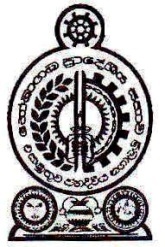 2021.05.18 වන දින හෝමාගම ප්‍රාදේශීය සභා කාර්යාලයේ පැවති  2021 වර්ෂයේ මැයි මස මහ සභා රැස්වීම් වාර්තාවපැමිණ සිටි ගරු මන්ත්‍රිවරුන් සහ මන්ත්‍රිවරියන්ද,ලේකම්තුමිය ඇතුලු සහභාගීව සිටින සියලුම නිලධාරින්ද, මාධ්‍යවේදීන් ඇතුලු සියලුදෙනා ගෞරවයෙන් යුතුව පිළිගනිමින්,ගරු සභාපතිතුමා විසින්  මහ සභා රැස්වීමේ කටයුතු පෙ.ව.10.00 ට ආරම්භ කරන ලදී.ගරු සභාපති	-  සම්පත් චමින්ද ජයසිංහ මහතාගරු උපසභාපති	-  අයි.ඒබන්දුල රන්ජන් ඉලේපෙරුම මහතා	ගරු ප්‍රාදේශීය සභා මන්ත්‍රී	-  කළුකපුගේ ඩික්සන් ගාමිණී මහතා ගරු ප්‍රාදේශීය සභා මන්ත්‍රී	-  ඩබ්.එම්.අජිත් ප්‍රේමකුමාර මහතා ගරු ප්‍රාදේශීය සභා මන්ත්‍රී 	-  කඩුවාවලගේ දොන් කමල් චන්දන මහතා ගරු ප්‍රාදේශීය සභා මන්ත්‍රී	-  අජිත් ප්‍රියන්ත මාතරආරච්චි මහතාගරු ප්‍රාදේශීය සභා මන්ත්‍රී	-  එච්.රුවන් ප්‍රබෝධ පීරිස් මහතාගරු ප්‍රාදේශීය සභා මන්ත්‍රී	-  උඩුවනගේ දොන් මහින්ද මහතා ගරු ප්‍රාදේශීය සභා මන්ත්‍රී	-  කන්කානිගේ කැලුම් පියංකර මහතා ගරු ප්‍රාදේශීය සභා මන්ත්‍රී	-  රංජිත් නිහාල් හේවාවසම් මහතා ගරු ප්‍රාදේශීය සභා මන්ත්‍රී	-  ජී.චමින්ද අරුණ ශාන්ත මහතා ගරු ප්‍රාදේශීය සභා මන්ත්‍රී	-  ජේ.ඒ.ප්‍රියන්ත පුෂ්පකුමාර මහතා ගරු ප්‍රාදේශීය සභා මන්ත්‍රී	-  වාද්දුවගේ ක්‍රේෂන් ගයන්ත මහතා ගරු ප්‍රාදේශීය සභා මන්ත්‍රී	-  පෙරුම්බුලි අච්චිගේ සුමතිපාල මහතා ගරු ප්‍රාදේශීය සභා මන්ත්‍රීනී	-  කුඩමගේ ක්‍රිශාන්ති මංජුලා කුමාරි මහත්මියගරු ප්‍රාදේශීය සභා මන්ත්‍රී	-  ඩබ්.වී.කිත්සිරි දේවප්‍රිය ද සොයිසා මහතාගරු ප්‍රාදේශීය සභා මන්ත්‍රීනී	-  ජී.කේ.ටමනි ලංකා ප්‍රසාදිනී මහත්මියගරු ප්‍රාදේශීය සභා මන්ත්‍රී	-  ලිෂාන්ත තිලංක කුමාර රණසිංහ මහතාගරු ප්‍රාදේශීය සභා මන්ත්‍රී	-  මාතරගේ වසන්ත ඉන්දික මහතාගරු ප්‍රාදේශීය සභා මන්ත්‍රී	-  එච්.දයන්ත නිරෝෂන හේවාවිතාරණ මහතා	ගරු ප්‍රාදේශීය සභා මන්ත්‍රීනී	-  කොතලාවගේ කිර්තිලතා මහත්මියගරු ප්‍රාදේශීය සභා මන්ත්‍රී	-  එම්.ඒ.ඩී.අසංක නන්දන ශ්‍රිනාත් මහතාගරු ප්‍රාදේශීය සභා මන්ත්‍රී	-  කත්‍රිආරච්චිගේ රූපසේන මහතාගරු ප්‍රාදේශීය සභා මන්ත්‍රී	-  කේ.ඒ.ඩී.කුමුදු ප්‍රභාත් විදුරංග මහතාගරු ප්‍රාදේශීය සභා මන්ත්‍රී	-  කළුකපුගේ සමන්ත කුමාර මහතාගරු ප්‍රාදේශීය සභා මන්ත්‍රී	-  කේ.ඒ.චමින්ද ප්‍රියදර්ශන කුරුප්පු ආරච්චි මහතාගරු ප්‍රාදේශීය සභා මන්ත්‍රි                     -  එම්.ඒ.වී.ඩොනල් නිලන්ත මහතාගරු ප්‍රාදේශීය සභා මන්ත්‍රී	-  ලාල් මහින්ද මුණසිංහ මහතාගරු ප්‍රාදේශීය සභා මන්ත්‍රී	-  තලවලගේ හර්බට් කරුණාරත්න මහතාගරු ප්‍රාදේශීය සභා මන්ත්‍රී	-  ජිනදාස අබේවර්ධන නාගසිංහ මහතාගරු ප්‍රාදේශීය සභා මන්ත්‍රී	-  කේ.ඒ.ඩී.කුමාර් නිශාන්ත ගුණතිලක මහතාගරු ප්‍රාදේශීය සභා මන්ත්‍රී	-  ආනන්ද කරුණාතිලක මාතරච්චි මහතාගරු ප්‍රාදේශීය සභා මන්ත්‍රී	-  තිලකා නන්ද නාරංතොට මහතාගරු ප්‍රාදේශීය සභා මන්ත්‍රීනී	-  ප්‍රංගිගේ දමයන්තා බන්දුමතී ගුණවර්ධන මහත්මියගරු ප්‍රාදේශීය සභා මන්ත්‍රීනී	-  ඩැස්රි ජෑන්ස් මහත්මියගරු ප්‍රාදේශීය සභා මන්ත්‍රීනී	-  බැද්දගේ දෝන ඉනෝකා තනුජා මහත්මියගරු ප්‍රාදේශීය සභා මන්ත්‍රී	-  අන්දරගේ දොන් කුමාරසිරි මහතාගරු ප්‍රාදේශීය සභා මන්ත්‍රී	-  ඉන්දික ප්‍රසන්න කුමාර කෝරළගේ මහතාගරු ප්‍රාදේශීය සභා මන්ත්‍රී	-  මුදුන්කොටුවගේ දොන් ශාන්ත මහතා	ගරු ප්‍රාදේශීය සභා මන්ත්‍රීනී	-  එස්.කේ.ඒ.නිලා කාන්ති මහත්මියගරු ප්‍රාදේශීය සභා මන්ත්‍රී	-  නිර්මල සුඛිත් හපුආරච්චි මහතාගරු ප්‍රාදේශීය සභා මන්ත්‍රීනී	-  ඩබ්.එච්.ධනුෂ්කා උදේශි ගුණරත්න මහත්මිය	නොපැමිණීමගරු ප්‍රාදේශීය සභා මන්ත්‍රීනී	-  ඩබ්.එම්.එස්.ඩී.ඩී.මැණිකේ විජේමාන්න මහත්මියගරු ප්‍රාදේශීය සභා මන්ත්‍රී	-  රංග උෂාඩ් අබේසිංහ මහතා	ගරු ප්‍රාදේශීය සභා මන්ත්‍රී	-  අරුණ පනාගොඩ මහතාගරු ප්‍රාදේශීය සභා මන්ත්‍රී	-  බී.ඒ.අනුර පුෂ්ප කුමාරසිරි මහතාගරු ප්‍රාදේශීය සභා මන්ත්‍රී	-  රංවලගේ අරුණ රංවල මහතාගරු ප්‍රාදේශීය සභා මන්ත්‍රීනී	-  ලියනගේ කුමුදුනී රේණුකා මහත්මියගරු ප්‍රාදේශීය සභා මන්ත්‍රීනී	-  එරත්ත පතිරණලාගේ ප්‍රියන්ති මහත්මිය		
නිලධාරීන්ලේකම් 				- කේ.බී.ටී.කුමුදුණී ගුණතිලක මහත්මිය.වැඩ අධිකාරී 				- ඩබ්.ඒ.පී. විජේකාන්ත මහතාප්‍රධාන ආදායම් පරීක්ෂක		- එස්.පී.එස්.කේ.සුජීව පතිරණ මහතා	කාර්යභාර නිලධාරී			- එස්.කේ.කේ.රමණි මහත්මියකළමනාකරණ සහකාර(සභා කටයුතු)   - පී.ජී.ප්‍රියංගනී මහත්මියපසුගිය මහ සභා රැස්විම් වාර්තා සම්මත කිරිම2021.04.20 දින මහ සභා වාර්තාව වාර්තාව පිළිගත යුතු යැයි ගරු උප සභාපති අයි.ඒ.බන්දුල රන්ජන් ඉලේපෙරුම මහතා විසින් යෝජනා කරන ලදුව,ගරු ප්‍රාෙද්ශීය සභා මන්ත්‍රි කේ.කැලුම් පියංකර මහතා විසින් ස්ථිර කරන ලදී.ඒ අනුව පසුගිය මහ සභා වාර්තාව සංශෝධන රහිතව ඒකමතිකව සභා සම්මත වූ බව ගරු සභාපතිතුමා විසින් සභාවට දන්වා සිටින ලදී.ගරු සභාපතිතුමාගේ විශේෂ නිවේදන ප්‍රාදේශීය සභාවක් වශයෙන් මාසික ලැබීම් ගෙවීම් වාර්තා අනුමත කර ගැනීමට සහ අනෙකුත් කටයුතු පවත්වාගෙන යාම සඳහා මාසිකව මහ සභාවක් පැවැත්වීම සිදුකලයුතු බවත්, නැතහොත් සභාව අකර්ම්‍ය වන අතර, අද රටේ පවතින වසංගත තත්ත්වය හමුවේ අදාල සෞඛ්‍ය ආරක්ෂිත ක්‍රමවේදවලට අනුකූලව අද දින මහ සභාව පවත්වා හැකි ඉක්මණින් අවසන් කිරීමට බලාපොරොත්තු වන බව ගරු සභාපති සම්පත් චමින්ද ජයසිංහ මහතා විසින් දැනුම් දෙන ලදී.එසේම මෙම කෙරෝනා වසංගතය හමුවේ හෝමාගම ප්‍රාදේශීය සභාව විසින් විශාල කාර්ය භාරයක් සිදු කරන අතර, එම වසංගතයෙන්  නිසා විවිධ සංකූලතා හේතුවෙන් හෝමාගම රෝහලේ දී මියගිය රෝගීන් නොමිලේ ආදාහනය කිරීමේ කටයුතු සිදු කරන අතර, මේ වන විට 200 ක පමණ ප්‍රමාණයක් ඒ අනුව නොමිලේ ආදාහනය කර තිබෙන අතර, එම කටයුතුවලදී සේවකයන්ට ආරක්ෂිත ඇඳුම් ලබාදීම, විෂබීජහරණය කිරීම ආදිය සිදු කලයුතු අතර, සමහර අය වෙනුවෙන් මිනී පෙට්ටි පවා ලබාදීම සිදුකල යුතු බවත් පැවසු ගරු සභාපති සම්පත් චමින්ද ජයසිංහ මහතා අනෙකුත් ප්‍රාදේශීය සභා නගර සභාවන් නොකර වැඩ සටහනක් හෝමාගම ප්‍රාදේශීය සභාවට සිදුකරන අතර, මෙම වසංගතය හමුවේ රට මුහුණ පා ඇති තත්ත්වය මත එම කටයුතු සිදුකරන බවත්, මෙම මරණ හෝමාගම  ආසනය තුල පදිංචිකරුවන් නොවන අතර, හෝමාගම ප්‍රාදේශීය සභාව වශයෙන් මානුෂිකව එම කටයුතු සිදුකරන බවත් පැවසීය.ගරු සභිකවරුන් නොපැමිණ සිටීමේ අවසරය පිළිබඳ යෝජනා -3:01 ගරු ප්‍රා.ස.මන්ත්‍රි අරුණ පනාගොඩ මහතා යෝජනා කරයිපවතින කොරෝනා තත්ත්වය මත මහ සභාව පැවැත්වීමේදී නිසි සෞඛ්‍ය ආරක්ෂිත උපදෙස් අනුව අදාල දුරස්ථභාවය තබා ගැනීමෙන් සභාව තුල අසුන් ගැනීමට ඇති නොහැකියාව හේතු කොට ගෙන ජනතා විමුක්ති පෙරමුණේ මන්ත්‍රිවරුන් 05 දෙනා වන අරුණ පනාගොඩ, බී.ඒ.අනුර පුෂ්පකුමාර, රංවලගේ අරුණ රංවල, ලියනගේ කුමුදුනී රේණුකා,එරත්න පතිරණලාගේ ප්‍රියන්ති යන අය අද දින සභාවට සහභාගි නොවන අතර, ඒ වෙනුවෙන් නිවාඩු අනුමත කරන ලෙසට යෝජනා කරමි.එම යෝජනාව ගරු ප්‍රාදේශීය සභා මන්ත්‍රී කත්‍රිආරච්චිගේ රූපසේන මහතා විසින් ස්ථිර කරන ලදී.යෝජනාව ඒකමතිකව සභා සම්මත වූ බව ගරු සභාපතිතුමා විසින් සභාවට දැනුම් දෙන ලදී.3:02 ගරු සභාපති සම්පත් චමින්ද ජයසිංහ මහතා යෝජනා කරයිගරු ප්‍රාදේශීය සභා මන්ත්‍රිනී ඩබ්.එම්.එස්.ඩී.ඩී.මැණිකේ විජේමාන්න මහත්මිය අසනීප තත්ත්වය නිසා අද දින මහ සභාවට සහභාගි වීමට නොහැකි බැවින් නිවාඩු අනුමත කිරීමට සුදුසු යැයි යෝජනා කරමි.එම යෝජනාව ගරු ප්‍රාදේශීය සභා මන්ත්‍රී කත්‍රිආරච්චිගේ රූපසේන මහතා විසින් ස්ථිර කරන ලදී.යෝජනාව ඒකමතිකව සභා සම්මත වූ බව ගරු සභාපතිතුමා විසින් සභාවට දැනුම් දෙන ලදී.3:03 ගරු සභාපති සම්පත් චමින්ද ජයසිංහ මහතා යෝජනා කරයිගරු ප්‍රාදේශීය සභා මන්ත්‍රි රංග උෂාඩ් අබේසිංහ අසනීප තත්ත්වය නිසා අද දින මහ සභාවට සහභාගි වීමට නොහැකි බැවින් නිවාඩු අනුමත කිරීමට සුදුසු යැයි යෝජනා කරමි.එම යෝජනාව ගරු ප්‍රාදේශීය සභා මන්ත්‍රී ටී.හර්බට් කරුණාරත්න මහතා විසින් ස්ථිර කරන ලදී.යෝජනාව ඒකමතිකව සභා සම්මත වූ බව ගරු සභාපතිතුමා විසින් සභාවට දැනුම් දෙන ලදී.සභාව අමතා එවන ලද පෙත්සම්, පැමිණිලි හා සන්නිවේදන සභාව හමුවේ තැබීම - 4:1   එච්.පී.චමල්ක සත්සර 51/2 පුංචි ඉරිදාපොල කිරිවත්තුඩුව යන අය විසින් තමාට අයිති නොවන මාර්ගයකට ප්‍රවේශය ලබා ගනිමින් අදාල අයිතිකරුවන්ගේ අනුමැතියකින් තොරව එම මාර්ගය තම පිඹුරුපතෙහි සටහන් කොට ඒ සඳහා අනුමැතිය ලබා ගැනීමට වෑතර උප කාර්යාලය වෙත ඉදිරිපත් කොට ඇති බව පැමිණිලිකරුවන් 03 ක් විසින් .මා වෙත ඉදිරිපත් කොට ඇති බැවින් අදාල ස්ථානයට සකස් කොට ඇති පිඹුරුපතට අවශ්‍ය අනුමැතිය ලබා නොදෙන ලෙසට ගරු ප්‍රාදේශීය සභා මන්ත්‍රි අරුණ පනාගොඩ මහතා විසින් මහ සභාවට පෙත්සමක් ඉදිරිපත් කර ඇත.  4:2 	හෝමාගම පරිපලන බල ප්‍රදේශයට අයත් සිද්ධමුල්ල උතුර,සිද්ධමුල්ල දකුණ සහ සංඝරාම යන ග්‍රාම නිලධාරී වසම් මත්තේගොඩ පොලිස් බල ප්‍රදේශයට අනුයුක්ත කරවා ගැනීම සම්බන්ධයෙන් සිද්ධමුල්ල දකුණ මහජන ආරක්ෂක කමිටුවේ ගරු සභාපති පත්මසේන කෝදාගොඩ මහතා විසින්  ඉදිරිපත් කර ඇති පෙත්සම ගරු ප්‍රාදේශීය සභා මන්ත්‍රි එම්.ඒ.ඩී.අසංක නන්දන ශ්‍රිනාත් මහතායථා පරිදි කල් දෙනු ලැබු ප්‍රශ්න	-5:01 ගරු ප්‍රා.ස.මන්ත්‍රී අරුණ පනාගොඩ මහතා ප්‍රශ්න කරයි5:1:01	කොවිඩ් 19 ආසාදනය වී හෝමාගම රෝහල තුළ මිය යන රෝගීන් කීදෙනෙකු සභාවේ අරමුදල වියදම් කොට ආදාහනය කර ඇද්ද?පිළිතුරු :- 165 යි	    5:1:02	එසේ ආදාහනය කරනු ලැබු අයගේ නාම ලේඛනයක් සභාව සතුව තිබේ ද?	පිළිතුරු :- ඔව්5:1:03	එම දේහයන් ආදාහනය කිරිමේ දී ඔවුන්ගේ අවසන් කටයුතු වෙනුවෙන් පෙට්ටිය ලබාදෙන්නේ ද?පිළිතුරු :- හෝමාගම රෝහලෙන් දැනුම්දෙන ලද අවස්ථාවලදී පමණක් මියගිය පුද්ගලයින්ගේ ආදාහන කටයුතු සඳහා මිනී පෙට්ටි ලබාදෙන ලදී.දැනට ලබා දී ඇති සංඛ්‍යාව 70 යි5:1:04	ඒ සඳහා සහභාගීවන සේවකයන් සඳහා ආරක්ෂිත ඇඳුම් ලබාදීම විෂබීජ හරණය හා ආදාහනාගාර ක්‍රියාත්මක කිරීම සඳහා අවශ්‍ය ගෑස් සඳහා පළමු කොවිඩ් ආදාහනයේ සිට මේ දක්වා මාසිකව වෙන් වෙන් වශයෙන් කොපමණ මුදලක් සභාව දරා තිබේ ද?	පිළිතුරු :- 5:1:05	එම ආදාහනයන් වෙනුවෙන් වැයවන මුදල් එම පවුල්වල අය විසින් සභාවට ගෙවා තිබේද ? ඒ කොපමණ මුදලක් ද?	පිළිතුරු : - ඉල්ලා යවා ඇති නමුත් තවම ප්‍රතිපුර්ණය කර නැත.5:1:06	සභාව විසින් මෙතෙක් කොවිඩ් ආදාහනයන් සඳහා දරා ඇති මුදල් රජයේ කොවිඩ් අරමුදලින් සභාවට පියවා ඇද්ද? ඒ කොපමණ මුදලක්ද?	පිළිතුරු :- නැත5:1:07	ඉහත ආදාහනය කළ කොවිඩ් දේහයන් සභා බල ප්‍රදේශය තුළ පදිංචිකරුවන් කීදෙනෙක් වෙත්ද?පිළිතුරු :- 07 යි 5:1:08	අනෙකුත් බාහිර ප්‍රදේශවල පදිංචිකරුවන් කීදෙනෙක් වෙත්ද?පිළිතුරු :- 158 යි යථා පරිදි කල් දෙනු ලැබු යෝජනා  6:01 ගරු ප්‍රා.ස.මන්ත්‍රී එම්.ඒ.වී.ඩොනල් නිලන්ත මහතා යෝජනා කරයිමාවත්ගම පාසල අසළ පොදු නාන ළිඳ සුදුසු ලෙස ප්‍රතිසංස්කරණය කිරීමට යෝජනා කරමි.එම යෝජනාව ගරු ප්‍රාදේශීය සභා මන්ත්‍රීනී ඩැස්රි ජෑන්ස් මහත්මිය විසින් ස්ථිර කරන ලදී.යෝජනාව ඒකමතිකව සභා සම්මත වූ බව ගරු සභාපතිතුමා විසින් සභාවට දැනුම් දෙන ලදී.6:02 ගරු ප්‍රා.ස.මන්ත්‍රී එච්.දයන්ත නිරෝෂණ හේවාවිතාරණ මහතා යෝජනා කරයිඋඩුවන පිටිපන පාර කැකුණගහවත්ත පාර පිං ළිඳ හා ඒ අසළ බැම්ම හා උඩුවන සව්සිරි පෙදෙස පිහිටි පිං ළිඳ හා බැම්ම පිළිසකර කරදෙන මෙන් යෝජනා කරමි.එම යෝජනාව ගරු ප්‍රාදේශීය සභා මන්ත්‍රීනී කොතලාවලගේ කිර්තිලතා මහත්මිය විසින් ස්ථිර කරන ලදී.යෝජනාව ඒකමතිකව සභා සම්මත වූ බව ගරු සභාපතිතුමා විසින් සභාවට දැනුම් දෙන ලදී.6:03 ගරු ප්‍රා.ස.මන්ත්‍රී එම්.වසන්ත ඉන්දික මහතා යෝජනා කරයි484 පිටිපන උතුර ග්‍රාම නිලධාරි වසමේ පිටිපන පන්සල හංදිය අංක 177 නිවස ඇති (ජී.ඩී.කුලතුංග මහතාගේ නිවස ඇති) මාර්ගය තාර දමා සංවර්ධනය කිරීම සඳහා රු.325,000/= ක ඇස්තමේන්තුව පිළිගෙන ක්‍රියාත්මක කිරීමට යෝජනා කරමි.එම යෝජනාව ගරු ප්‍රාදේශීය සභා මන්ත්‍රී කත්‍රිආරච්චිගේ රූපසේන මහතා විසින් ස්ථිර කරන ලදී.යෝජනාව ඒකමතිකව සභා සම්මත වූ බව ගරු සභාපතිතුමා විසින් සභාවට දැනුම් දෙන ලදී.6:04 ගරු සභාපති සම්පත් චමින්ද ජයසිංහ මහතා යෝජනා කරයිප්‍රදේශවාසීන්ගේ ඉල්ලීම පරිදි මුල්ලේගම රතුපන්විල මාවතේ 3වන පටුමඟ ප්‍රාදේශීය සභාවට පවරාගෙන සංවර්ධන කටයුතු සිදු කිරීම සුදුසු යැයි යෝජනා කරමි.එම යෝජනාව ගරු ප්‍රාදේශීය සභා මන්ත්‍රී කේ.කැලුම් පියංකර මහතා විසින් ස්ථිර කරන ලදී.යෝජනාව ඒකමතිකව සභා සම්මත වූ බව ගරු සභාපතිතුමා විසින් සභාවට දැනුම් දෙන ලදී.6:05 ගරු ප්‍රා.ස.මන්ත්‍රී ලාල් මහින්ද මුණසිංහ මහතා යෝජනා කරයිකඳනවත්ත ප්‍රදේශයට ක්‍රීඩාපිටියන් නොමැතිකමින් තරුණයින් අපහසුතාවයට පත් වී ඇත. එම නිසා හෙට්ටිගොඩ පුරන්ව ඇති කුඹුරු ඉඩමක් ගොඩකර ක්‍රීඩාපිටියක් සෑදීමට යෝජනා කරමි.එම යෝජනාව ගරු ප්‍රාදේශීය සභා මන්ත්‍රී ටී.හර්බට් කරුණාරත්න මහතා විසින් ස්ථිර කරන ලදී.යෝජනාව ඒකමතිකව සභා සම්මත වූ බව ගරු සභාපතිතුමා විසින් සභාවට දැනුම් දෙන ලදී.6:06 ගරු ප්‍රා.ස.මන්ත්‍රී ලාල් මහින්ද මුණසිංහ මහතා යෝජනා කරයිකොරෝනා උවදුරෙන් බේරීම සඳහා ප්‍රාදේශීය සභා කාර්යාලයෙත් විශේෂ වැඩපිළිවෙලක් සැකසීමට යෝජනා කරමි.එම යෝජනාව ගරු ප්‍රාදේශීය සභා මන්ත්‍රී ටී.හර්බට් කරුණාරත්න මහතා විසින් ස්ථිර කරන ලදී.ගරු ප්‍රාදේශීය සභා මන්ත්‍රි ලාල් මහින්ද මුණසිංහ මහතාඔබතුමාගේ තිබෙන ලිහිල්කම නිසා අනෙකුත් රජයේ කාර්යාලවල තිබෙන ආරක්ෂක  වැඩ පිළිවෙළට වඩා ලිහිල් වැඩ පිළිවෙලක් මෙම කාර්යාලයේ ක්‍රියාත්මක වන බැවින් අවධානම් බව තමාට නිලධාරින් විසින් ද දැනුම් දුන් අතර, ලේකම්තුමිය සහ ඔබතුමාව හමුවීමට පැමිණෙන අය ද කාර්යාලයේ ඇතුලින් පැමිණිය යුතු බැවින් සෑම විටම පිරිස රැස් වී සිටින බවත්, එය අවධානම් බැවින් මෙම වසංගතය තුරන් වන තෙක් ඒ සඳහා සුදුසු වැඩ පිළිවෙලක් සකස් කරන ලෙසට ඉල්ලා සිටින බව පැවසීය.ගරු සභාපති සම්පත් චමින්ද ජයසිංහ මහතාවිවිධ රාජකාරි සඳහා පැමිණෙන අය කාර්යාල තුල රැඳෙන නමුත් උපරිම නිරෝධායන නීතිරීතිවලට අනුගත වී මුව ආවරණ පැළඳ එම කටයුතු සිදු කරන අතර, මෙම කාර්යාලයට ඇතුල්වන සියළුම දෙනාගේ ශරීර උෂ්ණත්වය පරීක්ෂා කරන අතර, ඔබතුමා කියන ආකාරයට එම කටයුතු තවත් විධිමත් කිරීමට අවශ්‍ය කටයුතු සිදු කරන බවත් පැවසීය.යෝජනාව ඒකමතිකව සභා සම්මත වූ බව ගරු සභාපතිතුමා විසින් සභාවට දැනුම් දෙන ලදී.6:07 ගරු ප්‍රා.ස.මන්ත්‍රී ඩබ්.වී.කිත්සිරි දේවප්‍රිය ද සොයිසා මහතා යෝජනා කරයිකඳනවත්ත ගල්පොත්ත දෙරණ ඉඩම අතුරු මාර්ග සංවර්ධනය කිරීම සඳහා යෝජිත ඇස්තමේන්තු මුදල වන රු.11,58000/= (එකොලොස් ලක්ෂ පනස් අට දහසක) මුදල පිළිගෙන ක්‍රියාත්මක කළ යුතු යැයි යෝජනා කරමි.එම යෝජනාව ගරු ප්‍රාදේශීය සභා මන්ත්‍රී ලාල් මහින්ද මුණසිංහ මහතා විසින් ස්ථිර කරන ලදී.යෝජනාව ඒකමතිකව සභා සම්මත වූ බව ගරු සභාපතිතුමා විසින් සභාවට දැනුම් දෙන ලදී.6:08 ගරු ප්‍රා.ස.මන්ත්‍රී ඩබ්.වී.කිත්සිරි දේවප්‍රිය ද සොයිසා මහතා යෝජනා කරයිගොඩගම 190 බොරැල්ල පාර අතුරු මාර්ග සුදුසු ලෙස කඩිනම්ව සංවර්ධනය කළ යුතු බවට යෝජනා කරමි.එම යෝජනාව ගරු ප්‍රාදේශීය සභා මන්ත්‍රී ලාල් මහින්ද මුණසිංහ මහතා විසින් ස්ථිර කරන ලදී.යෝජනාව ඒකමතිකව සභා සම්මත වූ බව ගරු සභාපතිතුමා විසින් සභාවට දැනුම් දෙන ලදී.6:09 ගරු ප්‍රා.ස.මන්ත්‍රී ඩබ්.වී.කිත්සිරි දේවප්‍රිය ද සොයිසා මහතා යෝජනා කරයිගොඩගම දුම්රිය ස්ථානයට යන මාර්ගයේ අතුරු මාර්ග සුදුසු ලෙස සංවර්ධනය කිරීමට යෝජනා කරමි.එම යෝජනාව ගරු ප්‍රාදේශීය සභා මන්ත්‍රී ලිෂාන්ත තිලංක කුමාර රණසිංහ මහතා විසින් ස්ථිර කරන ලදී.යෝජනාව ඒකමතිකව සභා සම්මත වූ බව ගරු සභාපතිතුමා විසින් සභාවට දැනුම් දෙන ලදී.6:10 ගරු ප්‍රා.ස.මන්ත්‍රී රංවලගේ අරුණ රංවල මහතා යෝජනා කරයිහෝමාගම පිංකෙත පාර පස්වන පටුමඟ අතුරු මාර්ගයක් වන මංචිවත්ත මාර්ගය මීටර් 50කට අඩු දුර ප්‍රමාණයකින් යුක්ත බැවින් කොන්ක්‍රීට් දමා සංවර්ධනය කරදෙන ලෙස ප්‍රදේශවාසීන්ගේ ඉල්ලීම පරිදි යෝජනා කරමි.ඉහත යෝජනාව ඉදිරි සභාවට කල් තබන ලදී.6:11 ගරු ප්‍රා.ස.මන්ත්‍රී රංවලගේ අරුණ රංවල මහතා යෝජනා කරයිපිංකෙත පාර දෙවන පටුමඟ සෝමදාස මහතාගේ නිවස ළඟ සිට ජයමාවත සරසි පෙර පාසල දක්වා දිවෙන මාර්ගය ප්‍රාදේශීය සභාව සතු අඩි 20ක මාර්ගයකි. මෙම කොටස ගල් සහිත කොටසක් බැවින් වල් බිහිවී ඇත. මුලිකව බැකෝ යන්ත්‍රය දමා මාර්ගය සකසා කොන්ක්‍රීට් දමා සංවර්ධනය කරදෙන ලෙස යෝජනා කරමි.ඉහත යෝජනාව ඉදිරි සභාවට කල් තබන ලදී.6:12 ගරු ප්‍රා.ස.මන්ත්‍රී ජේ.ඒ.ප්‍රියන්ත පුෂ්ප කුමාර මහතා යෝජනා කරයිපානළුව සම්පත් මාවත මාර්ගය සංවර්ධනය කිරීමටත්, ඒ සඳහා වන රු.625,000.00ක මුදල අනුමත කිරීමටත් යෝජනා කරමි.එම යෝජනාව ගරු ප්‍රාදේශීය සභා මන්ත්‍රී ලිෂාන්ත තිලංක කුමාර රණසිංහ මහතා විසින් ස්ථිර කරන ලදී.යෝජනාව ඒකමතිකව සභා සම්මත වූ බව ගරු සභාපතිතුමා විසින් සභාවට දැනුම් දෙන ලදී.6:13 ගරු ප්‍රා.ස.මන්ත්‍රී ජේ.ඒ.ප්‍රියන්ත පුෂ්ප කුමාර මහතා යෝජනා කරයිපානළුව ග්‍රීන්වේ පාර්ක් වමට ඇති මාර්ගය සංවර්ධනය කිරීමටත්, ඒ සඳහා වන රු.648,000.00ක මුදල අනුමත කිරීමටත් යෝජනා කරමි.එම යෝජනාව ගරු ප්‍රාදේශීය සභා මන්ත්‍රී ලිෂාන්ත තිලංක කුමාර රණසිංහ මහතා විසින් ස්ථිර කරන ලදී.යෝජනාව ඒකමතිකව සභා සම්මත වූ බව ගරු සභාපතිතුමා විසින් සභාවට දැනුම් දෙන ලදී.6:14 ගරු ප්‍රා.ස.මන්ත්‍රී ජේ.ඒ.ප්‍රියන්ත පුෂ්ප කුමාර මහතා යෝජනා කරයිආටිගල සමුපකාරය ඉදිරිපිට මාර්ගය සංවර්ධනය කිරීමටත්, ඒ සඳහා වන රු.172,000.00ක මුදල අනුමත කිරීමටත් යෝජනා කරමි.එම යෝජනාව ගරු ප්‍රාදේශීය සභා මන්ත්‍රී ලිෂාන්ත තිලංක කුමාර රණසිංහ මහතා විසින් ස්ථිර කරන ලදී.යෝජනාව ඒකමතිකව සභා සම්මත වූ බව ගරු සභාපතිතුමා විසින් සභාවට දැනුම් දෙන ලදී.6:15 ගරු ප්‍රා.ස.මන්ත්‍රී ජේ.ඒ.ප්‍රියන්ත පුෂ්ප කුමාර මහතා යෝජනා කරයිපානළුව ලකී ගාර්ඩ්න් අතුරු මාර්ගය සංවර්ධනය කිරීමටත්, ඒ සඳහා වන රු.458,000.00ක මුදල අනුමත කිරීමටත් යෝජනා කරමි.එම යෝජනාව ගරු ප්‍රාදේශීය සභා මන්ත්‍රී ලිෂාන්ත තිලංක කුමාර රණසිංහ මහතා විසින් ස්ථිර කරන ලදී.යෝජනාව ඒකමතිකව සභා සම්මත වූ බව ගරු සභාපතිතුමා විසින් සභාවට දැනුම් දෙන ලදී.6:16 ගරු ප්‍රා.ස.මන්ත්‍රී ජේ.ඒ.ප්‍රියන්ත පුෂ්ප කුමාර මහතා යෝජනා කරයිපානළුව ග්‍රීන් වේ පාර්ක් ප්‍රධාන මාර්ගය සංවර්ධනය කිරීමටත්, ඒ සඳහා වන රු.388,000.00ක මුදල අනුමත කිරීමටත් යෝජනා කරමි.එම යෝජනාව ගරු ප්‍රාදේශීය සභා මන්ත්‍රී ලිෂාන්ත තිලංක කුමාර රණසිංහ මහතා විසින් ස්ථිර කරන ලදී.යෝජනාව ඒකමතිකව සභා සම්මත වූ බව ගරු සභාපතිතුමා විසින් සභාවට දැනුම් දෙන ලදී.6:17 ගරු ප්‍රා.ස.මන්ත්‍රී ජේ.ඒ.ප්‍රියන්ත පුෂ්ප කුමාර මහතා යෝජනා කරයිපානළුව 6 වන පටුමඟ අවසාන කොටස සංවර්ධනය කිරීමටත්, ඒ සඳහා වන රු.205,000.00ක මුදල  අනුමත කිරීමටත් යෝජනා කරමි.එම යෝජනාව ගරු ප්‍රාදේශීය සභා මන්ත්‍රී රංජිත් නිහාල් හේවාවසම් මහතා විසින් ස්ථිර කරන ලදී.යෝජනාව ඒකමතිකව සභා සම්මත වූ බව ගරු සභාපතිතුමා විසින් සභාවට දැනුම් දෙන ලදී.6:18 ගරු ප්‍රා.ස.මන්ත්‍රී ජේ.ඒ.ප්‍රියන්ත පුෂ්ප කුමාර මහතා යෝජනා කරයිබටවල රංජිත් විතාන මහතාගේ නිවස අසළ මාර්ගය සංවර්ධනය කිරීමටත්, ඒ සඳහා වන රු.358,000.00ක මුදල අනුමත කිරීමට යෝජනා කරමි.එම යෝජනාව ගරු ප්‍රාදේශීය සභා මන්ත්‍රී රංජිත් නිහාල් හේවාවසම් මහතා විසින් ස්ථිර කරන ලදී.යෝජනාව ඒකමතිකව සභා සම්මත වූ බව ගරු සභාපතිතුමා විසින් සභාවට දැනුම් දෙන ලදී.6:19 ගරු ප්‍රා.ස.මන්ත්‍රී ජේ.ඒ.ප්‍රියන්ත පුෂ්ප කුමාර මහතා යෝජනා කරයිපානළුව අජිත් ගමගේ මාවත අතුරු මාර්ගය හා කානු පද්ධතිය සංවර්ධනය කිරීමටත්, ඒ සඳහා වන රු.538,000.00ක මුදල අනුමත කිරීමට යෝජනා කරමි.එම යෝජනාව ගරු ප්‍රාදේශීය සභා මන්ත්‍රී රංජිත් නිහාල් හේවාවසම් මහතා විසින් ස්ථිර කරන ලදී.යෝජනාව ඒකමතිකව සභා සම්මත වූ බව ගරු සභාපතිතුමා විසින් සභාවට දැනුම් දෙන ලදී.6:20 ගරු ප්‍රා.ස.මන්ත්‍රී ජේ.ඒ.ප්‍රියන්ත පුෂ්ප කුමාර මහතා යෝජනා කරයිපානළුව අජිත් ගමගේ මාවත 7 වන පටුමඟ බුදු මැදුර ඉදිරිපිට ඇති මාර්ගය සංවර්ධනය කිරීමටත්, ඒ සඳහා වන රු.205,000.00ක මුදල අනුමත කිරීමට යෝජනා කරමි.එම යෝජනාව ගරු ප්‍රාදේශීය සභා මන්ත්‍රී රංජිත් නිහාල් හේවාවසම් මහතා විසින් ස්ථිර කරන ලදී.යෝජනාව ඒකමතිකව සභා සම්මත වූ බව ගරු සභාපතිතුමා විසින් සභාවට දැනුම් දෙන ලදී.6:21 ගරු ප්‍රා.ස.මන්ත්‍රී ජේ.ඒ.ප්‍රියන්ත පුෂ්ප කුමාර මහතා යෝජනා කරයිබටවල වී.සිරිසේන පෙරේරා මාවත පළමු අතුරු මාර්ගය සංවර්ධනය කිරීමටත්, ඒ සඳහා වන රු.1,007,000.00ක මුදල අනුමත කිරීමට යෝජනා කරමි.එම යෝජනාව ගරු ප්‍රාදේශීය සභා මන්ත්‍රී රංජිත් නිහාල් හේවාවසම් මහතා විසින් ස්ථිර කරන ලදී.යෝජනාව ඒකමතිකව සභා සම්මත වූ බව ගරු සභාපතිතුමා විසින් සභාවට දැනුම් දෙන ලදී.6:22 ගරු ප්‍රා.ස.මන්ත්‍රී ජේ.ඒ.ප්‍රියන්ත පුෂ්ප කුමාර මහතා යෝජනා කරයිආටිගල පන්සල පාර කාණු පද්ධතිය සංවර්ධනය කිරීමටත්, ඒ සඳහා වන රු.615,000.00ක මුදල අනුමත කිරීමටත් යෝජනා කරමි.එම යෝජනාව ගරු ප්‍රාදේශීය සභා මන්ත්‍රී රංජිත් නිහාල් හේවාවසම් මහතා විසින් ස්ථිර කරන ලදී.යෝජනාව ඒකමතිකව සභා සම්මත වූ බව ගරු සභාපතිතුමා විසින් සභාවට දැනුම් දෙන ලදී.6:23 ගරු ප්‍රා.ස.මන්ත්‍රී ජේ.ඒ.ප්‍රියන්ත පුෂ්ප කුමාර මහතා යෝජනා කරයිපානළුව වත්ත වතුර ටැංකිය මාර්ගය සංවර්ධනය කිරීමටත්, ඒ සඳහා වන රු.380,000.00ක මුදල අනුමත කිරීමටත් යෝජනා කරමි.එම යෝජනාව ගරු ප්‍රාදේශීය සභා මන්ත්‍රී රංජිත් නිහාල් හේවාවසම් මහතා විසින් ස්ථිර කරන ලදී.යෝජනාව ඒකමතිකව සභා සම්මත වූ බව ගරු සභාපතිතුමා විසින් සභාවට දැනුම් දෙන ලදී.6:24 ගරු ප්‍රා.ස.මන්ත්‍රී කේ.ඒ.චමින්ද ප්‍රියදර්ශන කුරුප්පු ආරච්චි මහතා යෝජනා කරයිපනාගොඩ 293 බස් මාර්ගයේ 1 වන පටුමඟ සංවර්ධනය කිරීමට යෝජනා කරන අතර, රු.628,000.00ක ඇස්තමේන්තුව පිළිගෙන අනුමත කිරීමට යෝජනා කරමි.එම යෝජනාව ගරු ප්‍රාදේශීය සභා මන්ත්‍රී එම්.ඒ.වී.ඩොනල් නිලන්ත මහතා විසින් ස්ථිර කරන ලදී.යෝජනාව ඒකමතිකව සභා සම්මත වූ බව ගරු සභාපතිතුමා විසින් සභාවට දැනුම් දෙන ලදී.6:25 ගරු ප්‍රා.ස.මන්ත්‍රී කේ.ඒ.චමින්ද ප්‍රියදර්ශන කුරුප්පු ආරච්චි මහතා යෝජනා කරයිපනාගොඩ 293 බස් මාර්ගයේ 2වන පටුමඟ සංවර්ධනය කිරීමට යෝජනා කරන අතර, රු.1,265,000.00ක ඇස්තමේන්තුව පිළිගෙන අනුමත කිරීමට යෝජනා කරමි.එම යෝජනාව ගරු ප්‍රාදේශීය සභා මන්ත්‍රී එම්.ඒ.වී.ඩොනල් නිලන්ත මහතා විසින් ස්ථිර කරන ලදී.යෝජනාව ඒකමතිකව සභා සම්මත වූ බව ගරු සභාපතිතුමා විසින් සභාවට දැනුම් දෙන ලදී.6:26 ගරු ප්‍රා.ස.මන්ත්‍රී කේ.ඒ.චමින්ද ප්‍රියදර්ශන කුරුප්පු ආරච්චි මහතා යෝජනා කරයිමැදමංඩිය 190 මාර්ගයේ බෙලිගහවත්ත මාර්ගය සංවර්ධනය කිරීමට යෝජනා කරන අතර, රු.322,000.00ක ඇස්තමේන්තුව පිළිගෙන අනුමත කිරීමට යෝජනා කරමි.එම යෝජනාව ගරු ප්‍රාදේශීය සභා මන්ත්‍රී එම්.ඒ.වී.ඩොනල් නිලන්ත මහතා විසින් ස්ථිර කරන ලදී.යෝජනාව ඒකමතිකව සභා සම්මත වූ බව ගරු සභාපතිතුමා විසින් සභාවට දැනුම් දෙන ලදී.6:27 ගරු ප්‍රා.ස.මන්ත්‍රී කේ.ඒ.චමින්ද ප්‍රියදර්ශන කුරුප්පු ආරච්චි මහතා යෝජනා කරයිකපුරුගොඩ පාර 6වන පටුමඟ සංවර්ධනය කිරීමට යෝජනා කරන අතර, රු.385,000.00ක ඇස්තමේන්තුව පිළිගෙන අනුමත කිරීමට යෝජනා කරමි.එම යෝජනාව ගරු ප්‍රාදේශීය සභා මන්ත්‍රී පෙරුම්බුලි අච්චිගේ සුමතිපාල මහතා විසින් ස්ථිර කරන ලදී.යෝජනාව ඒකමතිකව සභා සම්මත වූ බව ගරු සභාපතිතුමා විසින් සභාවට දැනුම් දෙන ලදී.6:28 ගරු ප්‍රා.ස.මන්ත්‍රී කේ.ඒ.චමින්ද ප්‍රියදර්ශන කුරුප්පු ආරච්චි මහතා යෝජනා කරයි(මීගස්මුල්ල) ගම්මාන පාර පොදු නාන ළිඳ තිබෙන මාර්ගය සංවර්ධනය කිරීමට යෝජනා කරන අතර, රු.398,000.00ක ඇස්තමේන්තුව පිළිගෙන අනුමත කිරීමට යෝජනා කරමි.එම යෝජනාව ගරු ප්‍රාදේශීය සභා මන්ත්‍රී පෙරුම්බුලි අච්චිගේ සුමතිපාල මහතා විසින් ස්ථිර කරන ලදී.යෝජනාව ඒකමතිකව සභා සම්මත වූ බව ගරු සභාපතිතුමා විසින් සභාවට දැනුම් දෙන ලදී.6:29 ගරු ප්‍රා.ස.මන්ත්‍රී කේ.ඒ.චමින්ද ප්‍රියදර්ශන කුරුප්පු ආරච්චි මහතා යෝජනා කරයිමීගස්මුල්ල සාන්ත මහතාගේ නිවස අසළ මාර්ගය සංවර්ධනය කිරීමට යෝජනා කරන අතර, රු.210,000.00ක ඇස්තමේන්තුව පිළිගෙන අනුමත කිරීමට යෝජනා කරමි.එම යෝජනාව ගරු ප්‍රාදේශීය සභා මන්ත්‍රී පෙරුම්බුලි අච්චිගේ සුමතිපාල මහතා විසින් ස්ථිර කරන ලදී.යෝජනාව ඒකමතිකව සභා සම්මත වූ බව ගරු සභාපතිතුමා විසින් සභාවට දැනුම් දෙන ලදී.6:30 ගරු ප්‍රා.ස.මන්ත්‍රී කේ.ඒ.චමින්ද ප්‍රියදර්ශන කුරුප්පු ආරච්චි මහතා යෝජනා කරයි(වල්පිට) සීන්ක් විව් තුන්වන පටුමඟ මාර්ගය සංවර්ධනය කිරීමට යෝජනා කරන අතර, රු.1,440,000.00ක ඇස්තමේන්තුව පිළිගෙන අනුමත කිරීමට යෝජනා කරමි.එම යෝජනාව ගරු ප්‍රාදේශීය සභා මන්ත්‍රී පෙරුම්බුලි අච්චිගේ සුමතිපාල මහතා විසින් ස්ථිර කරන ලදී.යෝජනාව ඒකමතිකව සභා සම්මත වූ බව ගරු සභාපතිතුමා විසින් සභාවට දැනුම් දෙන ලදී.6:31 ගරු ප්‍රා.ස.මන්ත්‍රී කේ.ඒ.චමින්ද ප්‍රියදර්ශන කුරුප්පු ආරච්චි මහතා යෝජනා කරයිමිනරල්වත්ත මාර්ගය හා පහළ කොටස මාර්ගය සංවර්ධනය කිරීමට යෝජනා කරමි.එම යෝජනාව ගරු ප්‍රාදේශීය සභා මන්ත්‍රී පෙරුම්බුලි අච්චිගේ සුමතිපාල මහතා විසින් ස්ථිර කරන ලදී.යෝජනාව ඒකමතිකව සභා සම්මත වූ බව ගරු සභාපතිතුමා විසින් සභාවට දැනුම් දෙන ලදී.6:32 ගරු ප්‍රා.ස.මන්ත්‍රී කේ.ඒ.චමින්ද ප්‍රියදර්ශන කුරුප්පු ආරච්චි මහතා යෝජනා කරයිඇල්සෙවන මාර්ගය අවසාන කොටස සංවර්ධනය කිරීමට යෝජනා කරන අතර, රු.1,245,000.00ක ඇස්තමේන්තුව පිළිගෙන අනුමත කිරීමට යෝජනා කරමි.එම යෝජනාව ගරු ප්‍රාදේශීය සභා මන්ත්‍රී පෙරුම්බුලි අච්චිගේ සුමතිපාල මහතා විසින් ස්ථිර කරන ලදී.යෝජනාව ඒකමතිකව සභා සම්මත වූ බව ගරු සභාපතිතුමා විසින් සභාවට දැනුම් දෙන ලදී.6:33 ගරු ප්‍රා.ස.මන්ත්‍රී කේ.ඒ.චමින්ද ප්‍රියදර්ශන කුරුප්පු ආරච්චි මහතා යෝජනා කරයිතිසර උයන මාර්ගය සංවර්ධනය කිරීමට යෝජනා කරන අතර, රු.625,000.00ක ඇස්තමේන්තුව පිළිගෙන අනුමත කිරීමට යෝජනා කරමි.එම යෝජනාව ගරු ප්‍රාදේශීය සභා මන්ත්‍රී පෙරුම්බුලි අච්චිගේ සුමතිපාල මහතා විසින් ස්ථිර කරන ලදී.යෝජනාව ඒකමතිකව සභා සම්මත වූ බව ගරු සභාපතිතුමා විසින් සභාවට දැනුම් දෙන ලදී.6:34 ගරු ප්‍රා.ස.මන්ත්‍රී කේ.ඒ.චමින්ද ප්‍රියදර්ශන කුරුප්පු ආරච්චි මහතා යෝජනා කරයිවල්පිට ගැමුණු මාවත කාණු පද්ධතිය සංවර්ධනය කිරීමට යෝජනා කරමි.එම යෝජනාව ගරු ප්‍රාදේශීය සභා මන්ත්‍රී පෙරුම්බුලි අච්චිගේ සුමතිපාල මහතා විසින් ස්ථිර කරන ලදී.යෝජනාව ඒකමතිකව සභා සම්මත වූ බව ගරු සභාපතිතුමා විසින් සභාවට දැනුම් දෙන ලදී.6:35 ගරු ප්‍රා.ස.මන්ත්‍රී කේ.ඒ.චමින්ද ප්‍රියදර්ශන කුරුප්පු ආරච්චි මහතා යෝජනා කරයිනාවලමුල්ල පාසැල් මාවත පාසල ඉදිරිපිට ලාල් විතාන මහතාගේ නිවස අසල මාර්ගය සංවර්ධනය කිරීමට යෝජනා කරන අතර, රු.230,000.00ක ඇස්තමේන්තුව පිළිගෙන අනුමත කිරීමට යෝජනා කරමි.එම යෝජනාව ගරු ප්‍රාදේශීය සභා මන්ත්‍රී පෙරුම්බුලි අච්චිගේ සුමතිපාල මහතා විසින් ස්ථිර කරන ලදී.යෝජනාව ඒකමතිකව සභා සම්මත වූ බව ගරු සභාපතිතුමා විසින් සභාවට දැනුම් දෙන ලදී.6:36 ගරු ප්‍රා.ස.මන්ත්‍රී කේ.ඒ.චමින්ද ප්‍රියදර්ශන කුරුප්පු ආරච්චි මහතා යෝජනා කරයිපාසල් මාවතේ මීගොඩ දෙණියට යන මාර්ගය සංවර්ධනය කිරීමට යෝජනා කරන අතර, රු.290,000.00ක ඇස්තමේන්තුව පිළිගෙන අනුමත කිරීමට යෝජනා කරමි.එම යෝජනාව ගරු ප්‍රාදේශීය සභා මන්ත්‍රී පෙරුම්බුලි අච්චිගේ සුමතිපාල මහතා විසින් ස්ථිර කරන ලදී.යෝජනාව ඒකමතිකව සභා සම්මත වූ බව ගරු සභාපතිතුමා විසින් සභාවට දැනුම් දෙන ලදී.6:37 ගරු ප්‍රා.ස.මන්ත්‍රී කේ.ඒ.චමින්ද ප්‍රියදර්ශන කුරුප්පු ආරච්චි මහතා යෝජනා කරයිලෙනගල තුරුලිය උයන පළමු අතුරු මාර්ගයේ ඉතිරි කොටස සංවර්ධනය කිරීමට යෝජනා කරන අතර, රු.330,000.00ක ඇස්තමේන්තුව පිළිගෙන අනුමත කිරීමට යෝජනා කරමි.එම යෝජනාව ගරු ප්‍රාදේශීය සභා මන්ත්‍රී පෙරුම්බුලි අච්චිගේ සුමතිපාල මහතා විසින් ස්ථිර කරන ලදී.යෝජනාව ඒකමතිකව සභා සම්මත වූ බව ගරු සභාපතිතුමා විසින් සභාවට දැනුම් දෙන ලදී.6:38 ගරු ප්‍රා.ස.මන්ත්‍රී කේ.ඒ.චමින්ද ප්‍රියදර්ශන කුරුප්පු ආරච්චි මහතා යෝජනා කරයිලෙනගලවත්ත පළමු පටුමඟ මාර්ගය සංවර්ධනය කිරීමට යෝජනා කරන අතර, රු.248,000.00ක ඇස්තමේන්තුව පිළිගෙන අනුමත කිරීමට යෝජනා කරමි.එම යෝජනාව ගරු ප්‍රාදේශීය සභා මන්ත්‍රී පෙරුම්බුලි අච්චිගේ සුමතිපාල මහතා විසින් ස්ථිර කරන ලදී.යෝජනාව ඒකමතිකව සභා සම්මත වූ බව ගරු සභාපතිතුමා විසින් සභාවට දැනුම් දෙන ලදී.6:39 ගරු ප්‍රා.ස.මන්ත්‍රී කේ.ඒ.චමින්ද ප්‍රියදර්ශන කුරුප්පු ආරච්චි මහතා යෝජනා කරයිලෙනගල සුගති මාවත දකුණට ඇති තුන්වන අතුරු මාර්ගය සංවර්ධනය කිරීමට යෝජනා කරන අතර, රු.348,000.00ක ඇස්තමේන්තුව පිළිගෙන අනුමත කිරීමට යෝජනා කරමි.එම යෝජනාව ගරු ප්‍රාදේශීය සභා මන්ත්‍රී පෙරුම්බුලි අච්චිගේ සුමතිපාල මහතා විසින් ස්ථිර කරන ලදී.යෝජනාව ඒකමතිකව සභා සම්මත වූ බව ගරු සභාපතිතුමා විසින් සභාවට දැනුම් දෙන ලදී.6:40 ගරු ප්‍රා.ස.මන්ත්‍රී කේ.ඒ.චමින්ද ප්‍රියදර්ශන කුරුප්පු ආරච්චි මහතා යෝජනා කරයිනාවලමුල්ල සම්මතාරාමය අසල නිහාල් මහතාගේ නිවස අසල මාර්ගය සංවර්ධනය කිරීමට යෝජනා කරන අතර, රු.235,000.00ක ඇස්තමේන්තුව පිළිගෙන අනුමත කිරීමට යෝජනා කරමි.එම යෝජනාව ගරු ප්‍රාදේශීය සභා මන්ත්‍රී ජේ.ඒ.ප්‍රියන්ත පුෂ්පකුමාර මහතා විසින් ස්ථිර කරන ලදී.යෝජනාව ඒකමතිකව සභා සම්මත වූ බව ගරු සභාපතිතුමා විසින් සභාවට දැනුම් දෙන ලදී.6:41 ගරු ප්‍රා.ස.මන්ත්‍රී අරුණ පනාගොඩ මහතා යෝජනා කරයිකොවිඩ් 19 ආසාදනයවී හෝමාගම රෝහල තුළ මිය යන රෝගීන් හෝමාගම ප්‍රාදේශීය සභාවේ අරමුදල් යොදවා ආදාහනය කිරීමේ දී සභාවට දැරීමට සිදුවන වියදම රජයේ කොවිඩ් අරමුදලින් සභාව වෙත ප්‍රතිපුර්ණය කර ගත යුතු යැයි සභාවට යෝජනා කරමි.ඉහත යෝජනාව ඉදිරි සභාවට කල් තබන ලදී.6:42 ගරු ප්‍රා.ස.මන්ත්‍රී ටී.හර්බට් කරුණාරත්න මහතා යෝජනා කරයිකුරුඳුවත්ත ග්‍රාම නිලධාරි වසමේ පුවක්වත්ත ග්‍රාමයේ එකමුතු මාවතට හැරෙන මංසන්ධියේ දකුණට හැරෙන මාවත “අරලිය මාවත” නමින් නම් කරදෙන ලෙස මීගොඩ, පුවක්වත්ත, අංක 199/1 ලිපිනයේ පදිංචි එම්.ස්වර්ණලතා මහත්මිය ඇතුළු නිවාස 20ක පදිංචිකරුවන් විසින් ඉල්ලා ඇති බැවින්, එලෙස නම් කිරීම සුදුසු බවට සභාවට යෝජනා කරමි.එම යෝජනාව ගරු ප්‍රාදේශීය සභා මන්ත්‍රී ලාල් මහින්ද මුණසිංහ මහතා විසින් ස්ථිර කරන ලදී.යෝජනාව ඒකමතිකව සභා සම්මත වූ බව ගරු සභාපතිතුමා විසින් සභාවට දැනුම් දෙන ලදී.6:43 ගරු උප සභාපති අයි.ඒ.බන්දුල රන්ජන් ඉලේපෙරුම මහතා යෝජනා කරයිහෙරලියාවල ශ්‍රී සුධර්මාරාම පුරාණ මහා විහාරස්ථානයට පිවිසෙන මාර්ගය එම විහාරස්ථානයේ විහාරාධිපතිව වැඩ සිට දැනට වසරකට පෙර අපවත් වී වදාල ගරු වේඬරුවේ විජිත හිමියන් සිහිවීම පිණිස “වේඬරුවේ විජිත නාහිමි මාවත” යනුවෙන් නම් කිරීම සුදුසු යැයි යෝජනා කරමි.එම යෝජනාව ගරු ප්‍රාදේශීය සභා මන්ත්‍රී ඩබ්.එම්.අජිත් ප්‍රේමකුමාර මහතා විසින් ස්ථිර කරන ලදී.යෝජනාව ඒකමතිකව සභා සම්මත වූ බව ගරු සභාපතිතුමා විසින් සභාවට දැනුම් දෙන ලදී.6:44 ගරු උප සභාපති අයි.ඒ.බන්දුල රන්ජන් ඉලේපෙරුම මහතා යෝජනා කරයිඋන්දුරුගොඩ පන්සල පාර කාපට් කිරීමට අවශ්‍ය රුපියල් ලක්ෂ විස්සක (රු.2,000,000/-) ඇස්තමේන්තු මුදල පිලිගත යුතුයැයි යෝජනා කරමි.එම යෝජනාව ගරු ප්‍රාදේශීය සභා මන්ත්‍රී ඩබ්.එම්.අජිත් ප්‍රේමකුමාර මහතා විසින් ස්ථිර කරන ලදී.යෝජනාව ඒකමතිකව සභා සම්මත වූ බව ගරු සභාපතිතුමා විසින් සභාවට දැනුම් දෙන ලදී.6:45 ගරු උප සභාපති අයි.ඒ.බන්දුල රන්ජන් ඉලේපෙරුම මහතා යෝජනා කරයිපාලාගම දේරුක්උන්න පාර 1 අදියර කාපට් කිරීම සඳහා අවශ්‍ය එකොලොස් ලක්ෂ අනුදහසේ (රු.1,190,000/-) ඇස්තමේන්තුව පිළිගෙන ක්‍රියාත්මක කිරීමට යෝජනා කරමි.එම යෝජනාව ගරු ප්‍රාදේශීය සභා මන්ත්‍රී ඩබ්.එම්.අජිත් ප්‍රේමකුමාර මහතා විසින් ස්ථිර කරන ලදී.යෝජනාව ඒකමතිකව සභා සම්මත වූ බව ගරු සභාපතිතුමා විසින් සභාවට දැනුම් දෙන ලදී.6:46 ගරු උප සභාපති අයි.ඒ.බන්දුල රන්ජන් ඉලේපෙරුම මහතා යෝජනා කරයිපාලාගම දේරුක්උන්න පාර 2 අදියර කාපට් කිරීම සඳහා අවශ්‍ය රුපියල් දස ලක්ෂ අනු දහසේ (රු.1,090,000/-) ඇස්තමේන්තුව පිළිගෙන ක්‍රියාත්මක කිරීමට යෝජනා කරමි.එම යෝජනාව ගරු ප්‍රාදේශීය සභා මන්ත්‍රී ඩබ්.එම්.අජිත් ප්‍රේමකුමාර මහතා විසින් ස්ථිර කරන ලදී.යෝජනාව ඒකමතිකව සභා සම්මත වූ බව ගරු සභාපතිතුමා විසින් සභාවට දැනුම් දෙන ලදී.6:47 ගරු උප සභාපති අයි.ඒ.බන්දුල රන්ජන් ඉලේපෙරුම මහතා යෝජනා කරයිදියගම කනත්ත පාර 1 අදියර කාපට් කිරීම සඳහා අවශ්‍ය රුපියල් ලක්ෂ විස්සේ (රු.2,000,000/-) ඇස්තමේන්තු පිලිගත යුතුයැයි යෝජනා කරමි.එම යෝජනාව ගරු ප්‍රාදේශීය සභා මන්ත්‍රී ඩබ්.එම්.අජිත් ප්‍රේමකුමාර මහතා විසින් ස්ථිර කරන ලදී.යෝජනාව ඒකමතිකව සභා සම්මත වූ බව ගරු සභාපතිතුමා විසින් සභාවට දැනුම් දෙන ලදී.6:48 ගරු උප සභාපති අයි.ඒ.බන්දුල රන්ජන් ඉලේපෙරුම මහතා යෝජනා කරයිදියගම කනත්ත පාර 2 අදියර කාපට් කිරීම සඳහා අවශ්‍ය රුපියල් ලක්ෂ විස්සේ (රු.2,000,000/-) ඇස්තමේන්තු පිලිගත යුතුයැයි යෝජනා කරමි.එම යෝජනාව ගරු ප්‍රාදේශීය සභා මන්ත්‍රී ඩබ්.එම්.අජිත් ප්‍රේමකුමාර මහතා විසින් ස්ථිර කරන ලදී.යෝජනාව ඒකමතිකව සභා සම්මත වූ බව ගරු සභාපතිතුමා විසින් සභාවට දැනුම් දෙන ලදී.6:49 ගරු උප සභාපති අයි.ඒ.බන්දුල රන්ජන් ඉලේපෙරුම මහතා යෝජනා කරයිඋන්දුරුගොඩ මහවෙල පාර 47/3පී/2 නිවසට ප්‍රවේශ වන අතුරු මාර්ගය සංවර්ධනය කිරීම සඳහා අවශ්‍ය රුපියල් පන්ලක්ෂ අසු පන්දහසේ (රු.585,000/-) පිළිගත යුතු යැයි යෝජනා කරමි.එම යෝජනාව ගරු ප්‍රාදේශීය සභා මන්ත්‍රී ඩබ්.එම්.අජිත් ප්‍රේමකුමාර මහතා විසින් ස්ථිර කරන ලදී.යෝජනාව ඒකමතිකව සභා සම්මත වූ බව ගරු සභාපතිතුමා විසින් සභාවට දැනුම් දෙන ලදී.6:50 ගරු උප සභාපති අයි.ඒ.බන්දුල රන්ජන් ඉලේපෙරුම මහතා යෝජනා කරයිඋන්දුරුගොඩ මහවෙල පාර අතුරු මාර්ගයේ 38/3L නිවස අසලින් ආරම්භවන මාර්ගය සංවර්ධනය කිරීම සඳහා අවශ්‍ය රුපියල් හයලක්ෂ හැට දහසක ඇස්තමේන්තුව පිළිගත යුතු යැයි යෝජනා කරමි.එම යෝජනාව ගරු ප්‍රාදේශීය සභා මන්ත්‍රී ඩබ්.එම්.අජිත් ප්‍රේමකුමාර මහතා විසින් ස්ථිර කරන ලදී.යෝජනාව ඒකමතිකව සභා සම්මත වූ බව ගරු සභාපතිතුමා විසින් සභාවට දැනුම් දෙන ලදී.6:51 ගරු උප සභාපති අයි.ඒ.බන්දුල රන්ජන් ඉලේපෙරුම මහතා යෝජනා කරයිඋන්දුරුගොඩ සඳගිරිවත්ත අතුරු මාර්ගය සංවර්ධනය කිරීම සඳහා අවශ්‍ය රුපියල් තුන් ලක්ෂ හතලිස් දහසේ (340,000/-) ඇස්තමේන්තුව පිළිගත යුතු යැයි යෝජනා කරමි.එම යෝජනාව ගරු ප්‍රාදේශීය සභා මන්ත්‍රී ඩබ්.එම්.අජිත් ප්‍රේමකුමාර මහතා විසින් ස්ථිර කරන ලදී.යෝජනාව ඒකමතිකව සභා සම්මත වූ බව ගරු සභාපතිතුමා විසින් සභාවට දැනුම් දෙන ලදී.6:52 ගරු උප සභාපති අයි.ඒ.බන්දුල රන්ජන් ඉලේපෙරුම මහතා යෝජනා කරයිපාලාගම පාර ආරාමය අසල ඇති නිවෙස්වලට යන මාර්ගය සඳහා අවශ්‍ය රුපියල් හාරලක්ෂ හතලිස් දහසේ (රු.440,000/-) ඇස්තමේන්තුව පිළිගත යුතුයැයි යෝජනා කරමි.එම යෝජනාව ගරු ප්‍රාදේශීය සභා මන්ත්‍රී ඩබ්.එම්.අජිත් ප්‍රේමකුමාර මහතා විසින් ස්ථිර කරන ලදී.යෝජනාව ඒකමතිකව සභා සම්මත වූ බව ගරු සභාපතිතුමා විසින් සභාවට දැනුම් දෙන ලදී.6:53 ගරු ප්‍රා.ස.මන්ත්‍රී එච්.දයන්ත නිරෝෂන හේවාවිතාරණ මහතා යෝජනා කරයිමාගම්මන බටහේන පාර කාපට් පාරේ අග පිහිටි අතුරු පාරවල් තුන සුදුසු පරිදි සංවර්ධනය කිරීම සුදුසු යැයි යෝජනා කරමි.එම යෝජනාව ගරු ප්‍රාදේශීය සභා මන්ත්‍රී පෙරුම්බුලි අච්චිගේ සුමතිපාල මහතා විසින් ස්ථිර කරන ලදී.යෝජනාව ඒකමතිකව සභා සම්මත වූ බව ගරු සභාපතිතුමා විසින් සභාවට දැනුම් දෙන ලදී.6:54 ගරු ප්‍රා.ස.මන්ත්‍රී එච්.දයන්ත නිරෝෂන හේවාවිතාරණ මහතා යෝජනා කරයිඋඩුවන වෙදගේවත්ත පාර අග කොටස හා අතුරු මාර්ගය සංවර්ධනයට අදාල රු.268,000.00ක ඇස්තමේන්තුව පිළිගන්නා මෙන් යෝජනා කරමි.එම යෝජනාව ගරු ප්‍රාදේශීය සභා මන්ත්‍රී පෙරුම්බුලි අච්චිගේ සුමතිපාල මහතා විසින් ස්ථිර කරන ලදී.යෝජනාව ඒකමතිකව සභා සම්මත වූ බව ගරු සභාපතිතුමා විසින් සභාවට දැනුම් දෙන ලදී.6:55 ගරු ප්‍රා.ස.මන්ත්‍රී එච්.දයන්ත නිරෝෂන හේවාවිතාරණ මහතා යෝජනා කරයිඋඩුවන පන්සල ඉදිරිපිට පාර හා ඇලිස්නෝනා මහත්මියගේ නිවස අසල පිහිටි පාර සංවර්ධනය සඳහා වන රු.548,000.00 ක ඇස්තමේන්තුව පිළිගන්නා මෙන් යෝජනා කරමි.එම යෝජනාව ගරු ප්‍රාදේශීය සභා මන්ත්‍රී පෙරුම්බුලි අච්චිගේ සුමතිපාල මහතා විසින් ස්ථිර කරන ලදී.යෝජනාව ඒකමතිකව සභා සම්මත වූ බව ගරු සභාපතිතුමා විසින් සභාවට දැනුම් දෙන ලදී.6:56 ගරු ප්‍රා.ස.මන්ත්‍රී එච්.දයන්ත නිරෝෂන හේවාවිතාරණ මහතා යෝජනා කරයිඋඩුවන පන්සල පාර 3 වැනි පටුමඟ සංවර්ධනය සඳහා වන රු.508,000.00 ක ඇස්තමේන්තුව පිළිගන්නා මෙන් යෝජනා කරමි.එම යෝජනාව ගරු ප්‍රාදේශීය සභා මන්ත්‍රී පෙරුම්බුලි අච්චිගේ සුමතිපාල මහතා විසින් ස්ථිර කරන ලදී.යෝජනාව ඒකමතිකව සභා සම්මත වූ බව ගරු සභාපතිතුමා විසින් සභාවට දැනුම් දෙන ලදී.6:57 ගරු ප්‍රා.ස.මන්ත්‍රී එච්.දයන්ත නිරෝෂන හේවාවිතාරණ මහතා යෝජනා කරයිඋඩුවන සර්වෝදය මාවත සංවර්ධනයට අදාල රු.1,418,000.00ක ඇස්තමේන්තුව පිළිගෙන ක්‍රියාත්මක කරන මෙන් යෝජනා කරමි.එම යෝජනාව ගරු ප්‍රාදේශීය සභා මන්ත්‍රී පෙරුම්බුලි අච්චිගේ සුමතිපාල මහතා විසින් ස්ථිර කරන ලදී.යෝජනාව ඒකමතිකව සභා සම්මත වූ බව ගරු සභාපතිතුමා විසින් සභාවට දැනුම් දෙන ලදී.6:58 ගරු ප්‍රා.ස.මන්ත්‍රී ජී.සී.අරුණ ශාන්ත මහතා යෝජනා කරයි2021.05.04 වන දින පැවති නිවාස හා ප්‍රජා සංවර්ධන කාරක සභාවේ සියළුම නිර්දේශයන් පිළිගෙන අනුමත කිරීම සුදුසු යැයි යෝජනා කරමි.එම යෝජනාව ගරු ප්‍රාදේශීය සභා මන්ත්‍රී කේ.ඩික්සන් ගාමිණී මහතා විසින් ස්ථිර කරන ලදී.යෝජනාව ඒකමතිකව සභා සම්මත වූ බව ගරු සභාපතිතුමා විසින් සභාවට දැනුම් දෙන ලදී.6:59 ගරු සභාපති සම්පත් චමින්ද ජයසිංහ මහතා යෝජනා කරයි2021.05.04 වන දින පැවති ටෙන්ඩර් කමිටු වාර්තාවේ සියළුම නිර්දේශයන් පිළිගෙන අනුමත කිරීම සුදුසු යැයි යෝජනා කරමි.එම යෝජනාව ගරු ප්‍රාදේශීය සභා මන්ත්‍රී කේ.කැලුම් පියංකර මහතා විසින් ස්ථිර කරන ලදී.යෝජනාව ඒකමතිකව සභා සම්මත වූ බව ගරු සභාපතිතුමා විසින් සභාවට දැනුම් දෙන ලදී.6:60 ගරු ප්‍රා.ස.මන්ත්‍රී එච්.පී.රංජිත් නිහාල් මහතා යෝජනා කරයි2021.05.05 වන දින පැවති කාර්මික සේවා කාරක සභාවේ සියළුම නිර්දේශයන් පිළිගෙන අනුමත කිරීම සුදුසු යැයි යෝජනා කරමි.එම යෝජනාව ගරු ප්‍රාදේශීය සභා මන්ත්‍රී ටී.හර්බට් කරුණාරත්න මහතා විසින් ස්ථිර කරන ලදී.යෝජනාව ඒකමතිකව සභා සම්මත වූ බව ගරු සභාපතිතුමා විසින් සභාවට දැනුම් දෙන ලදී.6:61 ගරු සභාපති සම්පත් චමින්ද ජයසිංහ මහතා යෝජනා කරයි2021.05.05 වන දින පැවති මුදල් හා ප්‍රතිපත්ති කාරක සභාවේ සියළුම නිර්දේශයන් පිළිගෙන අනුමත කිරීම සුදුසු යැයි යෝජනා කරමි.එම යෝජනාව ගරු ප්‍රාදේශීය සභා මන්ත්‍රී කේ.කැලුම් පියංකර මහතා විසින් ස්ථිර කරන ලදී.යෝජනාව ඒකමතිකව සභා සම්මත වූ බව ගරු සභාපතිතුමා විසින් සභාවට දැනුම් දෙන ලදී.6:62 ගරු ප්‍රා.ස.මන්ත්‍රී කේ.කැලුම් ප්‍රියංකර මහතා යෝජනා කරයිජෝන් කීල්ස් ක්‍රීඩා පිටියේ කාණුව ජලය බැස යාම සඳහා කොන්ක්‍රීට් පයිප්ප යෙදීමට යෝජනා කරන අතර, රු.325,000/- ක ඇස්තමේන්තු මුදල පිළිගෙන අනුමත කිරීමට යෝජනා කරමි.එම යෝජනාව ගරු ප්‍රාදේශීය සභා මන්ත්‍රී ඩබ්.එම්.අජිත් ප්‍රේමකුමාර මහතා විසින් ස්ථිර කරන ලදී.යෝජනාව ඒකමතිකව සභා සම්මත වූ බව ගරු සභාපතිතුමා විසින් සභාවට දැනුම් දෙන ලදී.6:63 ගරු ප්‍රා.ස.මන්ත්‍රී කේ.කැලුම් ප්‍රියංකර මහතා යෝජනා කරයිජල්තර එකමුතු මාවතේ නො.313/1/01 නිවස ඉදිරිපිට ඇති ප්‍රධාන මාර්ගය සංවර්ධනය කිරීමට යෝජනා කරන අතර, රු.350,000/- ක ඇස්තම්න්තු මුදල පිළිගෙන අනුමත කිරීමට යෝජනා කරමි.එම යෝජනාව ගරු ප්‍රාදේශීය සභා මන්ත්‍රී ඩබ්.එම්.අජිත් ප්‍රේමකුමාර මහතා විසින් ස්ථිර කරන ලදී.යෝජනාව ඒකමතිකව සභා සම්මත වූ බව ගරු සභාපතිතුමා විසින් සභාවට දැනුම් දෙන ලදී.6:64 ගරු ප්‍රා.ස.මන්ත්‍රී කේ.කැලුම් ප්‍රියංකර මහතා යෝජනා කරයිජල්තර රණතිසර උයන කාණු පද්ධතිය සංවර්ධනය කිරීමට යෝජනා කරන අතර, රු.500,000/-ක ඇස්තමේන්තු මුදල පිළිගෙන අනුමත කිරිමට යෝජනා කරමි.එම යෝජනාව ගරු ප්‍රාදේශීය සභා මන්ත්‍රී ඩබ්.එම්.අජිත් ප්‍රේමකුමාර මහතා විසින් ස්ථිර කරන ලදී.යෝජනාව ඒකමතිකව සභා සම්මත වූ බව ගරු සභාපතිතුමා විසින් සභාවට දැනුම් දෙන ලදී.6:65 ගරු ප්‍රා.ස.මන්ත්‍රී ඩබ්.එම්.අජිත් ප්‍රේමකුමාර මහතා යෝජනා කරයි1947 මැයි මස 03 දින ඉඩම් රෙජිස්ටාර් කාර්යාලයේ ලියාපදිංචි කර ඇති අංක 835 දරන ඔප්පුවෙන් කිරිගම්පමුණුව ගබෝරාලලාගේ කනත්ත යන ඉඩම උඩුගහපත්තු ගම් කාර්ය සභාව වෙත පවරා ඇත. නාන ළිඳක් තනා ඇති එම භූමිය ප්‍රමාණය පර්චස් 1 යි එකසිය විසි එකෙන් හතලිස් හත් පංගුවක් හෙවත් දිග 14 රියනක් ද පළල දොලොස් රියනක් ද ලෙසින් දක්වා ඇත. (දිග අඩි 21 පළල අඩි 18) එහෙත් එම ප්‍රමාණය දැනට භූමියේ නොමැති බව ප්‍රදේශවාසීන් විසින් මා වෙත දන්වා ඇත. එබැවින් පොදු දේපළ රැකගැනීම අරමුණින් මෙම භූමිය මිනුම් කර මායිම් ලකුණු කරන ලෙස ගරු සභාවට යෝජනා කරමි.එම යෝජනාව ගරු ප්‍රාදේශීය සභා මන්ත්‍රී කේ.ඩික්සන් ගාමිණී මහතා විසින් ස්ථිර කරන ලදී.යෝජනාව ඒකමතිකව සභා සම්මත වූ බව ගරු සභාපතිතුමා විසින් සභාවට දැනුම් දෙන ලදී.6:66 ගරු ප්‍රා.ස.මන්ත්‍රී ඩබ්.එම්.අජිත් ප්‍රේමකුමාර මහතා යෝජනා කරයිසභාවට අයත් කිරිගම්පමුණුව සව්සිරි උයන පොදු ඉඩමේ කොටසක ළමා ක්‍රීඩා උපකරණ සවිකර ඇත. මෙහි අනික් කොටස වොලිබෝල් ක්‍රීඩා කිරීම සඳහා සභාවේ බැකෝ යන්ත්‍රය යොදා භූමිය මට්ටම් කර සකස් කරදෙන මෙන් ගරු සභාවට යෝජනා කරමි. එම යෝජනාව ගරු ප්‍රාදේශීය සභා මන්ත්‍රී කේ.ඩික්සන් ගාමිණී මහතා විසින් ස්ථිර කරන ලදී.යෝජනාව ඒකමතිකව සභා සම්මත වූ බව ගරු සභාපතිතුමා විසින් සභාවට දැනුම් දෙන ලදී.6: 67 විශේෂ යෝජනා6:67:1 ගරු සභාපති සම්පත් චමින්ද ජයසිංහ මහතා යෝජනා කරයි2021.05.11 වන දින පැවති ටෙන්ඩර් කමිටු වාර්තාවේ සියළුම නිර්දේශයන් පිළිගෙන අනුමත කිරීම සුදුසු යැයි යෝජනා කරමි.එම යෝජනාව ගරු ප්‍රාදේශීය සභා මන්ත්‍රී කේ.කැලුම් පියංකර මහතා විසින් ස්ථිර කරන ලදී.යෝජනාව ඒකමතිකව සභා සම්මත වූ බව ගරු සභාපතිතුමා විසින් සභාවට දැනුම් දෙන ලදී.6:67:2 ගරු සභාපති සම්පත් චමින්ද ජයසිංහ මහතා යෝජනා කරයිහෝමාගම හබරකඩ ජනතාපුර මාර්ගය සඳහා නල ජලය ලබා ගැනීමේදී මාර්ග හානි ලෙස ප්‍රදේශීය සභාවට ගෙවිය යුතු රු.59,803.00 ක මුදල ගෙවීමට අපහසු බැවින් නිදහස් කර දෙන ලෙසට ප්‍රදේශවාසීන් විසින් ඉල්ලීමක් සිදුකර ඇති බැවින් එම මුදල නිදහස් කිරීමට සුදුසු යැයි යෝජනා කරමි.එම යෝජනාව ගරු ප්‍රාදේශීය සභා මන්ත්‍රී පෙරුම්බුල් අච්චිගේ සුමතිපාල මහතා විසින් ස්ථිර කරන ලදී.ප්‍රදේශයේ මන්ත්‍රීවරයා දැනුවත් කර තාක්ෂණ නිලධාරීගේ අධීක්ෂණය යටතේ පදිංචිකරුවන් විසින් පාර නැවත සෑදීමට යටත්ව යෝජනාව ඒකමතිකව සභා සම්මත වූ බව ගරු සභාපතිතුමා විසින් සභාවට දැනුම් දෙන ලදී.6:67:3 ගරු සභාපති සම්පත් චමින්ද ජයසිංහ මහතා යෝජනා කරයිහෝමාගම පනාගොඩ කෙරේමුල්ල පාර සඳහා නල ජලය ලබා ගැනීමේදී මාර්ග හානි ලෙස ප්‍රදේශීය සභාවට ගෙවිය යුතු රු.96,925.00 ක මුදල ගෙවීමට අපහසු බැවින් නිදහස් කර දෙන ලෙසට ප්‍රදේශවාසීන් විසින් ඉල්ලීමක් සිදුකර ඇති බැවින් එම මුදල නිදහස් කිරීමට සුදුසු යැයි යෝජනා කරමි.එම යෝජනාව ගරු ප්‍රාදේශීය සභා මන්ත්‍රී චමින්ද ප්‍රියදර්ශන කුරුප්පුආරච්චි මහතා විසින් ස්ථිර කරන ලදී.ප්‍රදේශයේ මන්ත්‍රීවරයා දැනුවත් කර තාක්ෂණ නිලධාරීගේ අධීක්ෂණය යටතේ පදිංචිකරුවන් විසින් පාර නැවත සෑදීමට යටත්ව යෝජනාව ඒකමතිකව සභා සම්මත වූ බව ගරු සභාපතිතුමා විසින් සභාවට දැනුම් දෙන ලදී.6:67:4 ගරු සභාපති සම්පත් චමින්ද ජයසිංහ මහතා යෝජනා කරයිදැඩිගමුව, වැලිකඩයාවත්ත 3 වන පටුමග සඳහා නල ජලය ලබා ගැනීමේදී මාර්ග හානි ලෙස ප්‍රදේශීය සභාවට ගෙවිය යුතු රු.104,935.00 ක මුදල ගෙවීමට අපහසු බැවින් නිදහස් කර දෙන ලෙසට ප්‍රදේශවාසීන් විසින් ඉල්ලීමක් සිදුකර ඇති බැවින් එම මුදල නිදහස් කිරීමට සුදුසු යැයි යෝජනා කරමි.එම යෝජනාව ගරු ප්‍රාදේශීය සභා මන්ත්‍රී චමින්ද ප්‍රියදර්ශන කුරුප්පුආරච්චි මහතා විසින් ස්ථිර කරන ලදී.ප්‍රදේශයේ මන්ත්‍රීවරයා දැනුවත් කර තාක්ෂණ නිලධාරීගේ අධීක්ෂණය යටතේ පදිංචිකරුවන් විසින් පාර නැවත සෑදීමට යටත්ව යෝජනාව ඒකමතිකව සභා සම්මත වූ බව ගරු සභාපතිතුමා විසින් සභාවට දැනුම් දෙන ලදී.6:67:5 ගරු සභාපති සම්පත් චමින්ද ජයසිංහ මහතා යෝජනා කරයිකිරිබේරියකැලේ පිටිපන උතුර මාර්ගය සඳහා නල ජලය ලබා ගැනීමේදී මාර්ග හානි ලෙස ප්‍රදේශීය සභාවට ගෙවිය යුතු රු.104,995.00 ක මුදල ගෙවීමට අපහසු බැවින් නිදහස් කර දෙන ලෙසට ප්‍රදේශවාසීන් විසින් ඉල්ලීමක් සිදුකර ඇති බැවින් එම මුදල නිදහස් කිරීමට සුදුසු යැයි යෝජනා කරමි.එම යෝජනාව ගරු ප්‍රාදේශීය සභා මන්ත්‍රී පෙරුම්බුල් අච්චිගේ සුමතිපාල මහතා විසින් ස්ථිර කරන ලදී.ප්‍රදේශයේ මන්ත්‍රීවරයා දැනුවත් කර තාක්ෂණ නිලධාරීගේ අධීක්ෂණය යටතේ පදිංචිකරුවන් විසින් පාර නැවත සෑදීමට යටත්ව යෝජනාව ඒකමතිකව සභා සම්මත වූ බව ගරු සභාපතිතුමා විසින් සභාවට දැනුම් දෙන ලදී.6:67:6 ගරු සභාපති සම්පත් චමින්ද ජයසිංහ මහතා යෝජනා කරයි තපහත සඳහන් කර්මාන්ත ගෙවිම් පිළිගෙන අනුමත කිරිම සුදුසු යැයි යෝජනා කරමි.එම යෝජනාව ගරු ප්‍රාදේශීය සභා මන්ත්‍රී කේ.කැලුම් පියංකර මහතා විසින් ස්ථිර කරන ලදී.යෝජනාව ඒකමතිකව සභා සම්මත වූ බව ගරු සභාපතිතුමා විසින් සභාවට දැනුම් දෙන ලදී.6:67:7 ගරු ප්‍රා.ස.මන්ත්‍රි ඩබ්.වී.කිත්සිරි දේවප්‍රිය ද සොයිසා මහතා යෝජනා කරයිකඳනවත්ත කළුවැල්දෙනිය වෙල මැද කොටස අතුරු මාර්ගය සංවර්ධනය කිරීමට සුදුසු යැයි යෝජනා කරමි.එම යෝජනාව ගරු ප්‍රාදේශීය සභා මන්ත්‍රී ලාල් මහින්ද මුණසිංහ මහතා විසින් ස්ථිර කරන ලදී.යෝජනාව ඒකමතිකව සභා සම්මත වූ බව ගරු සභාපතිතුමා විසින් සභාවට දැනුම් දෙන ලදී.6:67:8 ගරු ප්‍රා.ස.මන්ත්‍රි ඩබ්.වී.කිත්සිරි දේවප්‍රිය ද සොයිසා මහතා යෝජනා කරයිගොඩගම පැල්පොලවත්ත අතුරු මාර්ගය සංවර්ධනය කිරීමට සුදුසු යැයි යෝජනා කරමි.එම යෝජනාව ගරු ප්‍රාදේශීය සභා මන්ත්‍රී ලාල් මහින්ද මුණසිංහ මහතා විසින් ස්ථිර කරන ලදී.යෝජනාව ඒකමතිකව සභා සම්මත වූ බව ගරු සභාපතිතුමා විසින් සභාවට දැනුම් දෙන ලදී.6:67:9 ගරු ප්‍රා.ස.මන්ත්‍රි ඩබ්.වී.කිත්සිරි දේවප්‍රිය ද සොයිසා මහතා යෝජනා කරයිගොඩගම උතුර රණවිරු ජයන්ත ජයසිංහ මාවත අතුරු මාර්ගය සංවර්ධනය කිරීමට සුදුසු යැයි යෝජනා කරමි.එම යෝජනාව ගරු ප්‍රාදේශීය සභා මන්ත්‍රී ලාල් මහින්ද මුණසිංහ මහතා විසින් ස්ථිර කරන ලදී.යෝජනාව ඒකමතිකව සභා සම්මත වූ බව ගරු සභාපතිතුමා විසින් සභාවට දැනුම් දෙන ලදී.6:67:10 ගරු ප්‍රා.ස.මන්ත්‍රි එච්.දයන්ත නිරෝෂණ හේවාවිතාරණ මහතා යෝජනා කරයිඋඩුවන මංසන්ධියේ බුද්ධික ග්‍රොසරිය හා කම්පියුටර් අලුත්වැඩියාව යන වෙළඳසැල් දෙක අතර පිහිටා ඇති මාර්ගය පිළිසකර කර දෙන මෙන් යෝජනා කරමි.එම යෝජනාව ගරු ප්‍රාදේශීය සභා මන්ත්‍රීනී කිර්තිලතා කොතලාවල මහත්මිය විසින් ස්ථිර කරන ලදී.යෝජනාව ඒකමතිකව සභා සම්මත වූ බව ගරු සභාපතිතුමා විසින් සභාවට දැනුම් දෙන ලදී.6:67:11 ගරු ප්‍රා.ස.මන්ත්‍රි එච්.දයන්ත නිරෝෂණ හේවාවිතාරණ මහතා යෝජනා කරයිමාගම්මන බටහේන පාර කාපට් යෙදීමෙහ්දී මාර්ගයේ මැද ඇති විදුලි කණු ගැටළුවක් ඇති බැවින් ්එම විදුලි කණු සභාවේ මැදිහත්වීමෙන් ඉවත් කර දෙන මෙන් යෝජනා කරමි.එම යෝජනාව ගරු ප්‍රාදේශීය සභා මන්ත්‍රීනී කිර්තිලතා කොතලාවල මහත්මිය විසින් ස්ථිර කරන ලදී.යෝජනාව ඒකමතිකව සභා සම්මත වූ බව ගරු සභාපතිතුමා විසින් සභාවට දැනුම් දෙන ලදී.6:67:12 ගරු ප්‍රා.ස.මන්ත්‍රි කේ.කැලුම් පියංකර මහතා යෝජනා කරයිජල්තර ලක්සිරි උද්‍යානයේ පිහිටුවන ලද ජල්තර ලක්සිරි ප්‍රජා මණ්ඩලය ප්‍රාදේශීය සභාවේ ලියාපදිංචි කිරීම සුදුසු යැයි යෝජනා කරමි.එම යෝජනාව ගරු ප්‍රාදේශීය සභා මන්ත්‍රී උඩුවනගේ දොන් මහින්ද මහතා විසින් ස්ථිර කරන ලදී.යෝජනාව ඒකමතිකව සභා සම්මත වූ බව ගරු සභාපතිතුමා විසින් සභාවට දැනුම් දෙන ලදී.6:67:13 ගරු සභාපති සම්පත් චමින්ද ජයසිංහ මහතා යෝජනා කරයි තපහත සඳහන් කර්මාන්ත ඇස්තමේන්තු පිළිගෙන අනුමත කිරිම සුදුසු යැයි යෝජනා කරමි.එම යෝජනාව ගරු ප්‍රාදේශීය සභා මන්ත්‍රී උඩුවනගේ දොන් මහින්ද මහතා විසින් ස්ථිර කරන ලදී.යෝජනාව ඒකමතිකව සභා සම්මත වූ බව ගරු සභාපතිතුමා විසින් සභාවට දැනුම් දෙන ලදී.07. ගරු සභාපතිතුමා යෝජනා කරයි. කාරක සභා වාර්තා  සලකා බැලීම7:1	මුදල් හා ප්‍රතිපත්ති සැකසිමේ කාරක සභා වාර්තාව	- 2021.05.057:2	නිවාස හා ප්‍රජා සංවර්ධන කාරක සභා වාර්තාව		- 2021.05.047:3	කාර්මික සේවා කාරක සභා වාර්තාව			- 2021.05.057:4	පරිසර හා පහසුකම් කාරක සභා වාර්තාව		- 2021.05.047:5	ටෙන්ඩර් කමිටු වාර්තාව					- 2021.05.04අංක 7:1 සිට 7:5 දක්වා වූ කාරක සභා වාර්තාවන් සහ ටෙන්ඩර් මණ්ඩල වාර්තාව සලකා බලන ලදුව, එම වාර්තා පිළිගැනීමට සුදුසු යැයි තිරණය කරන ලදී.08. ලැබිම් ගෙවිම් වාර්තාව සළකා බලා සම්මත කිරීම.	8.1	2021 ජනවාරි සිට අප්‍රේල් මස ලැබිම් වාර්තාව (ප්‍රා.ස.16) - නැත	8.2	2021 පෙබරවාරි සිට අප්‍රේල් මස ගෙවිම් වාර්තාව (ප්‍රා.ස.14)- නැත	8.3	2021 ජනවාරි සිට මාර්තු මස එකතු කල ආදායම් පිළිබඳ ප්‍රගති වාර්තාව(ප්‍රා.ස.4)- නැත09. වෙනත් කරුණු9:01	හෝමාගම දුම්රිය පොළ අසළ අලුතින් ඉඳිකරන ලද Q – Shop නැමති වෙළඳ සැළ ඉඳිකරන ලද භූමිය අවිධිමත්ව සැකසීම නිසා වර්ෂා දිනවලදී ජලයෙන් පිරියයි. පයින් ගමන් කරන පදිකයන් පීඩාවට පත්වන අවිධිමත් ක්‍රමවේදය වෙනුවට නිසි පරිදි ජලය බැසයන ක්‍රමවේදයක් සකසන ලෙස ගරු ප්‍රාදේශීය සභා මන්ත්‍රී රංවලගේ අරුණ රංවල මහතා යෝජනා කර ඇත.	මෙම වෙළඳ මධ්‍යස්ථානය දුම්රිය දෙපාර්තමේන්තුවට අයත් භුමියක ඉදිකර තිබෙන අතරම මාර්ගය ප්‍රාදේශීය සභාවට අයිති පාරක් නොවන බැවින් මාර්ග සංවර්ධන අධිකාරියට දැනටමත් ඒ සම්බන්ධයෙන් දැනුම් දී තිබෙන  බවත් ගරු සභාපතිතුමා විසින් සභාවට දැනුම් දෙන ලදී.			සභාවේ වැඩ කටයුතු පෙ.ව.10.40 ට පමණ අවසන් විය.ඉහත මහ සභා වාර්තාව පිළිගැනීම සුදුසු යැයි උප සභාපති අයි.කේ.බන්දුල රන්ජන් ඉලේපෙරුම මහතා විසින් යෝජනා කරන ලදුව, ගරු ප්‍රාදේශීය සභා මන්ත්‍රී කේ.ඩික්සන් ගාමිණී මහතා විසින් ස්ථිර කරන ලදී. ඒ අනුව පසුගිය මහ සභා වාර්තාව ඉහත සංශෝධනය රහිතව ඒකමතිකව සභා සම්මත වූ බව ගරු සභාපතිතුමා විසින් සභාවට දන්වා සිටින ලදී.2021.06.22 දින							සම්පත් චමින්ද ජයසිංහහෝමාගම ප්‍රාදේශීය සභා කාර්යාලයේදීය.				සභාපති,									හෝමාගම ප්‍රාදේශීය සභාව	මාසයආරක්ෂිත ඇඳුම් සඳහාවිෂබීජ නාශක දියර සඳහා2020 මැයිරු.21250.00-2020 ජුනිරු.36550.00-2020 ජුලිරු.5100.00රු.9500.002020 අගෝස්තුරු.41650.00-2020 සැප්තැම්බර්--2020 ඔක්තෝබර්රු.6800.00-2020 නොවැම්බර්රු.12950.00රු.14250.002020 දෙසැම්බර්රු.27200.00-2021 ජනවාරිරු.8500.00-2021 පෙබරවාරිරු.74800.00රු.14250.002021 මාර්තුරු.34850.00රු.14250.002021 අප්‍රේල්රු.85000.00-2021 මැයි-රු.14250.00තීරණ අංකයව්‍යාපෘතියසමිතිය/ආයතනයප්‍රතිපාදනයේ ස්වභාවයමුදලරු.6:67:6:01මීගොඩ උතුර පුවක්ගහහේන ප්‍රජා ශාලාව ඉදිරිපිට මාර්ගය සංවර්ධනය කිරීම447/ඒ මීගොඩ දකුණ ප්‍රජා මණ්ඩලයසභා266,120.476:67:6:02ජයමුතුගම පොදු නාන ළිඳ සංවර්ධනය කිරීමඋදාහිරු ග්‍රාම සංවර්ධන සමිතිය මාදුලාව උතුරසභා434,820.256:67:6:03හබරකඩ ආදාහනාගාරයේ මෘත දේහ තැන්පත් කරන ස්ථානය ඉදිකිරීමහසිර කන්ස්ට්‍රක්ෂන්සභා1,130,932.506:67:6:04මත්තේගොඩ ප්‍රජාශාලාව ඉදිකිරීමමත්තේගොඩ මධ්‍යම මිහිඳු ප්‍රජා මණ්ඩලයසභා231,147.086:67:6:052021.03.18 දින 2021.03.28 දින තෙක් පෙරමිශ්‍රණ ඇතිරීම18400.00x12 කියුබ් 70200.00ABC පාරවල්වල ඇතිරීම16200.00x02 කියුබ් = 32400.00පාලිත කන්ස්ට්‍රක්ෂන්සභා323,400.006:67:6:06දාම්පේ පිටිපන පාර 2 වන අතුරු මාර්ගය සංවර්ධනය කිරීමහොරකඳවල එකමුතු ප්‍රජා මණ්ඩලයසභා755,626.846:67:6:07පානළුව ග්‍රීන්වේ පාර්ක් 1 වන අතුරු මාර්ගය සංවර්ධනය කිරීමපානළුව සරණ ප්‍රජා මණ්ඩලයසභා706,829.116:67:6:08සියඹලාගොඩ උදාසිරි මාවත ප්‍රධාන මාර්ගය හා යාබද මාර්ගය සංවර්ධනය සියඹලාගොඩ මිහින් උදාන ප්‍රජා මණ්ඩලයසභා977,224.996:67:6:09සියඹලාගොඩ වැලිහේනවත්ත වටරවුම් මාර්ගය හා යාබද මාර්ගය සංවර්ධනය කිරීමසියඹලාගොඩ මිහින් උදාන ප්‍රජා මණ්ඩලයසභා706,294.996:67:6:10දෙල්ගහකන්ද ගොවිජනපද මාර්ගයේ සිට ඇටඹගහලන්ද දක්වා ඇති මාර්ගය සංවර්ධනය කිරීමසුවපුබුදුගම පුබුදු ප්‍රජා මණ්ඩලයසභා1,198,069.686:67:6:11පිටිපන දකුණ රෝස මාවත තාර දමා සංවර්ධනය කිරීමසුවපුබුදුගම පුබුදු ප්‍රජා මණ්ඩලයසභා544,026.906:67:6:12හෝමාගම ප්‍රාදේශීය සභා කාර්යාල පරිශ්‍රයේ කිරි අලෙවි කිරීමේ මධ්‍යස්ථානයක් ඉදිකිරීමහෝමාගම බටහිර ස්වර්ණ කැළුම් ප්‍රජා මණ්ඩලයසභා1,661,279.786:67:6:14පිටිපන දකුණ ජිනරතන මාවත අතුරු මාර්ගයේ පැති බැම්ම පස් පිරවීමසුවපුබුදුගම පුබුදු ප්‍රජා මණ්ඩලයසභා363,040.006:67:6:15මාගම්මන බටහේන පාර හෝටලය පිටුපස 1 හරස් මාර්ගය සංවර්ධනය උඩුවන පැරකුම් ගොවි සංවිධානයසභා565,645.976:67:6:16කිරිගම්පමුණුව ස්වර්ණ පෙදෙස අතුරු මාර්ගය සංවර්ධනය කිරීමකිරිගම්පමුණුව පොදුජන ප්‍රජා මණ්ඩලයසභා865,120.526:67:6:17කිරිගම්පමුණුව සව්සිරි උයන අතුරු මාර්ගය සංවර්ධනය කිරීමකිරිගම්පමුණුව පොදුජන ප්‍රජා මණ්ඩලයසභා774,109.356:67:6:18ජල්තර නෙඵම් පෙදෙස ට්‍රාන්ස් පෝමරය අසල සිට ඉදිරියට බුදු පිළිමය අසල දක්වා කොටස(1 වන අදියර) කාපට් අතුරා සංවර්ධනය කිරීමජල්තර නොවෙනස් ප්‍රජා මණ්ඩලයසභා1,992,323.016:67:6:19බටහිර හොරගල ස්විස් එක අසල මාර්ගය සංවර්ධනය කිරීමදාම්පේ හොරකඳවල එක්සත් ප්‍රජා මණ්ඩලයසභා672,102.676:67:6:20වටරැක සෝමරතන මාවතේ ධර්මරාජ මාවත අතුරු මාර්ගය සංවර්ධනය කිරීමවටරැක දකුණ නිර්මාණී ප්‍රජා මණ්ඩලයසභා701,498.756:67:6:21කුඩමාදුව සිසිල් සෙවන උද්‍යානයේ පැතිබැම්ම සංවර්ධනය කිරීමමත්තේගොඩ නැගෙනහිර දිනන ප්‍රජා මණ්ඩලයසභා1,310,000.586:67:6:22ගල්කන්ද මාර්ගයේ අතුරු මාර්ගය සංවර්ධනය කිරීමකිරිවත්තුඩුව උතුර ජනසහන ප්‍රජා මණ්ඩලයසභා671,429.286:67:6:23හබරකඩ පොල්හේන වත්ත මාවතේ ඉතිරි කොටස සංවර්ධනය කිරීමහබරකඩ ගැමුණු ප්‍රජා මණ්ඩලයසභා869,551.216:67:6:24හබරකඩ පොල්හේනවත්ත මාර්ගය සංවර්ධනය කිරීමහබරකඩ ගැමුණු ප්‍රජා මණ්ඩලයසභා1,994,695.106:67:6:25හබරකඩ ආදාහනාගාරයේ මෘතදේහ තැන්පත් කරන ස්ථානය ඉඳිකිරිම (ඉතිරි වැඩ) හබරකඩ ගැමුණු ප්‍රජා මණ්ඩලයසභා552,522.796:67:6:26හබරකඩ වෙත්තසිංහ මාවතේ සිට ඉදිරියට මාර්ගය සංවර්ධනය කිරීමහබරකඩ ගැමුණු ප්‍රජා මණ්ඩලයසභා1,996,257.646:67:6:27පොල්හේනවත්ත මාවත 2වන පටුමග සංවර්ධනය කිරීමහබරකඩ ගැමුණු ප්‍රජා මණ්ඩලයසභා992,144.036:67:6:28හබරකඩ ග්‍රාමෝදය මාවත අතුරු මාර්ගය සංවර්ධනය කිරීමහබරකඩ ගැමුණු ප්‍රජා මණ්ඩලයසභා516,902.976:67:6:29හබරකඩ අමුහේනකන්ද පන්සල පාර සංවර්ධනයහබරකඩ ගැමුණු ප්‍රජා මණ්ඩලයසභා1,231,776.466:67:6:30බටහිර හොරගල ගංගානි උද්‍යානයට යන මාර්ගය සංවර්ධනයඑකමුතු ප්‍රජා මණ්ඩලය හොරකඳවලසභා698,104.766:67:6:31මීගොඩ උතුර ගුණානන්ද නාහිමි මාවතේ රම්‍ය විමන පෙදෙසෙහි නිවෙස්වලට යන මාර්ගය සංවර්ධනය කිරීමකඳනවත්ත එක්සත් ප්‍රජා මණ්ඩලයසභා516,031.486:67:6:32කුරුගල පාර 87 න් පෙදුන නිවෙස් සඳහා දිවෙන මාර්ගය සංවර්ධනය කිරීමකරුගල එකමුතු ප්‍රජා මණ්ඩලයසභා515,126.28අංකයව්‍යාපෘතියප්‍රතිපාදන ස්වභාවයමුදලරු.6:67:13:1කහතුඩුව මහේෂි උයන 3 වන පටුමග සභා 330,000.006:67:13:2හබරකඩ ආදාහනාගාරයේ මෘත දේහ තැන්පත් කරන ස්ථානය ඉදිකිරීම ඉතිරි වැඩ- අදියර 2සභා530,000.00